Зарегистрировано в Минюсте России 19 августа 2014 г. N 33638МИНИСТЕРСТВО ОБРАЗОВАНИЯ И НАУКИ РОССИЙСКОЙ ФЕДЕРАЦИИПРИКАЗот 28 июля 2014 г. N 832ОБ УТВЕРЖДЕНИИФЕДЕРАЛЬНОГО ГОСУДАРСТВЕННОГО ОБРАЗОВАТЕЛЬНОГО СТАНДАРТАСРЕДНЕГО ПРОФЕССИОНАЛЬНОГО ОБРАЗОВАНИЯ ПО СПЕЦИАЛЬНОСТИ38.02.01 ЭКОНОМИКА И БУХГАЛТЕРСКИЙ УЧЕТ (ПО ОТРАСЛЯМ)В соответствии с подпунктом 5.2.41 Положения о Министерстве образования и науки Российской Федерации, утвержденного постановлением Правительства Российской Федерации от 3 июня 2013 г. N 466 (Собрание законодательства Российской Федерации, 2013, N 23, ст. 2923; N 33, ст. 4386; N 37, ст. 4702; 2014, N 2, ст. 126; N 6, ст. 582; N 27, ст. 3776), пунктом 17 Правил разработки, утверждения федеральных государственных образовательных стандартов и внесения в них изменений, утвержденных постановлением Правительства Российской Федерации от 5 августа 2013 г. N 661 (Собрание законодательства Российской Федерации, 2013, N 33, ст. 4377), приказываю:1. Утвердить прилагаемый федеральный государственный образовательный стандарт среднего профессионального образования по специальности 38.02.01 Экономика и бухгалтерский учет (по отраслям).2. Признать утратившим силу приказ Министерства образования и науки Российской Федерации от 6 апреля 2010 г. N 282 "Об утверждении и введении в действие федерального государственного образовательного стандарта среднего профессионального образования по специальности 080114 Экономика и бухгалтерский учет (по отраслям)" (зарегистрирован Министерством юстиции Российской Федерации 17 мая 2010 г., регистрационный N 17241).3. Настоящий приказ вступает в силу с 1 сентября 2014 года.МинистрД.В.ЛИВАНОВПриложениеУтвержденприказом Министерства образованияи науки Российской Федерацииот 28 июля 2014 г. N 832ФЕДЕРАЛЬНЫЙ ГОСУДАРСТВЕННЫЙ ОБРАЗОВАТЕЛЬНЫЙ СТАНДАРТСРЕДНЕГО ПРОФЕССИОНАЛЬНОГО ОБРАЗОВАНИЯ ПО СПЕЦИАЛЬНОСТИ38.02.01 ЭКОНОМИКА И БУХГАЛТЕРСКИЙ УЧЕТ (ПО ОТРАСЛЯМ)I. ОБЛАСТЬ ПРИМЕНЕНИЯ1.1. Настоящий федеральный государственный образовательный стандарт среднего профессионального образования представляет собой совокупность обязательных требований к среднему профессиональному образованию по специальности 38.02.01 Экономика и бухгалтерский учет (по отраслям) для профессиональной образовательной организации и образовательной организации высшего образования, которые имеют право на реализацию имеющих государственную аккредитацию программ подготовки специалистов среднего звена по данной специальности, на территории Российской Федерации (далее - образовательная организация).1.2. Право на реализацию программы подготовки специалистов среднего звена по специальности 38.02.01 Экономика и бухгалтерский учет (по отраслям) имеет образовательная организация при наличии соответствующей лицензии на осуществление образовательной деятельности.Возможна сетевая форма реализации программы подготовки специалистов среднего звена с использованием ресурсов нескольких образовательных организаций. В реализации программы подготовки специалистов среднего звена с использованием сетевой формы наряду с образовательными организациями также могут участвовать медицинские организации, организации культуры, физкультурно-спортивные и иные организации, обладающие ресурсами, необходимыми для осуществления обучения, проведения учебной и производственной практики и осуществления иных видов учебной деятельности, предусмотренных программой подготовки специалистов среднего звена.II. ИСПОЛЬЗУЕМЫЕ СОКРАЩЕНИЯВ настоящем стандарте используются следующие сокращения:СПО - среднее профессиональное образование;ФГОС СПО - федеральный государственный образовательный стандарт среднего профессионального образования;ППССЗ - программа подготовки специалистов среднего звена;ОК - общая компетенция;ПК - профессиональная компетенция;ПМ - профессиональный модуль;МДК - междисциплинарный курс.III. ХАРАКТЕРИСТИКА ПОДГОТОВКИ ПО СПЕЦИАЛЬНОСТИ3.1. Получение СПО по ППССЗ допускается только в образовательной организации.3.2. Сроки получения СПО по специальности 38.02.01 Экономика и бухгалтерский учет (по отраслям) базовой подготовки в очной форме обучения и присваиваемая квалификация приводятся в Таблице 1.Таблица 1--------------------------------<1> Независимо от применяемых образовательных технологий.<2> Образовательные организации, осуществляющие подготовку специалистов среднего звена на базе основного общего образования, реализуют федеральный государственный образовательный стандарт среднего общего образования в пределах ППССЗ, в том числе с учетом получаемой специальности СПО.3.3. Сроки получения СПО по ППССЗ углубленной подготовки превышают на один год срок получения СПО по ППССЗ базовой подготовки.Сроки получения СПО по ППССЗ углубленной подготовки в очной форме обучения и присваиваемая квалификация приводятся в Таблице 2.Таблица 2--------------------------------<1> Независимо от применяемых образовательных технологий.<2> Образовательные организации, осуществляющие подготовку специалистов среднего звена на базе основного общего образования, реализуют федеральный государственный образовательный стандарт среднего общего образования в пределах ППССЗ, в том числе с учетом получаемой специальности СПО.Сроки получения СПО по ППССЗ базовой и углубленной подготовки независимо от применяемых образовательных технологий увеличиваются:а) для обучающихся по очно-заочной и заочной формам обучения:на базе среднего общего образования - не более чем на 1 год;на базе основного общего образования - не более чем на 1,5 года;б) для инвалидов и лиц с ограниченными возможностями здоровья - не более чем на 10 месяцев.IV. ХАРАКТЕРИСТИКА ПРОФЕССИОНАЛЬНОЙДЕЯТЕЛЬНОСТИ ВЫПУСКНИКОВ4.1. Область профессиональной деятельности выпускников: учет имущества и обязательств организации, проведение и оформление хозяйственных операций, обработка бухгалтерской информации, проведение расчетов с бюджетом и внебюджетными фондами, формирование бухгалтерской отчетности, налоговый учет, налоговое планирование.4.2. Объектами профессиональной деятельности выпускников являются:имущество и обязательства организации;хозяйственные операции;финансово-хозяйственная информация;налоговая информация;бухгалтерская отчетность;первичные трудовые коллективы.4.3. Бухгалтер готовится к следующим видам деятельности:4.3.1. Документирование хозяйственных операций и ведение бухгалтерского учета имущества организации.4.3.2. Ведение бухгалтерского учета источников формирования имущества, выполнение работ по инвентаризации имущества и финансовых обязательств организации.4.3.3. Проведение расчетов с бюджетом и внебюджетными фондами.4.3.4. Составление и использование бухгалтерской отчетности.4.3.5. Выполнение работ по одной или нескольким профессиям рабочих, должностям служащих (приложение к настоящему ФГОС СПО).4.4. Бухгалтер, специалист по налогообложению готовится к следующим видам деятельности:4.4.1. Документирование хозяйственных операций и ведение бухгалтерского учета имущества организации.4.4.2. Ведение бухгалтерского учета источников формирования имущества, выполнение работ по инвентаризации имущества и финансовых обязательств организации.4.4.3. Проведение расчетов с бюджетом и внебюджетными фондами.4.4.4. Составление и использование бухгалтерской отчетности.4.4.5. Осуществление налогового учета и налогового планирования в организации.4.4.6. Выполнение работ по одной или нескольким профессиям рабочих, должностям служащих (приложение к настоящему ФГОС СПО).V. ТРЕБОВАНИЯ К РЕЗУЛЬТАТАМ ОСВОЕНИЯ ПРОГРАММЫ ПОДГОТОВКИСПЕЦИАЛИСТОВ СРЕДНЕГО ЗВЕНА5.1. Бухгалтер должен обладать общими компетенциями, включающими в себя способность:ОК 1. Понимать сущность и социальную значимость своей будущей профессии, проявлять к ней устойчивый интерес.ОК 2. Организовывать собственную деятельность, выбирать типовые методы и способы выполнения профессиональных задач, оценивать их эффективность и качество.ОК 3. Принимать решения в стандартных и нестандартных ситуациях и нести за них ответственность.ОК 4. Осуществлять поиск и использование информации, необходимой для эффективного выполнения профессиональных задач, профессионального и личностного развития.ОК 5. Владеть информационной культурой, анализировать и оценивать информацию с использованием информационно-коммуникационных технологий.ОК 6. Работать в коллективе и команде, эффективно общаться с коллегами, руководством, потребителями.ОК 7. Брать на себя ответственность за работу членов команды (подчиненных), результат выполнения заданий.ОК 8. Самостоятельно определять задачи профессионального и личностного развития, заниматься самообразованием, осознанно планировать повышение квалификации.ОК 9. Ориентироваться в условиях частой смены технологий в профессиональной деятельности.5.2. Бухгалтер должен обладать профессиональными компетенциями, соответствующими видам деятельности:5.2.1. Документирование хозяйственных операций и ведение бухгалтерского учета имущества организации.ПК 1.1. Обрабатывать первичные бухгалтерские документы.ПК 1.2. Разрабатывать и согласовывать с руководством организации рабочий план счетов бухгалтерского учета организации.ПК 1.3. Проводить учет денежных средств, оформлять денежные и кассовые документы.ПК 1.4. Формировать бухгалтерские проводки по учету имущества организации на основе рабочего плана счетов бухгалтерского учета.5.2.2. Ведение бухгалтерского учета источников формирования имущества, выполнение работ по инвентаризации имущества и финансовых обязательств организации.ПК 2.1. Формировать бухгалтерские проводки по учету источников имущества организации на основе рабочего плана счетов бухгалтерского учета.ПК 2.2. Выполнять поручения руководства в составе комиссии по инвентаризации имущества в местах его хранения.ПК 2.2. Проводить подготовку к инвентаризации и проверку действительного соответствия фактических данных инвентаризации данным учета.ПК 2.3. Отражать в бухгалтерских проводках зачет и списание недостачи ценностей (регулировать инвентаризационные разницы) по результатам инвентаризации.ПК 2.4. Проводить процедуры инвентаризации финансовых обязательств организации.5.2.3. Проведение расчетов с бюджетом и внебюджетными фондами.ПК 3.1. Формировать бухгалтерские проводки по начислению и перечислению налогов и сборов в бюджеты различных уровней.ПК 3.2. Оформлять платежные документы для перечисления налогов и сборов в бюджет, контролировать их прохождение по расчетно-кассовым банковским операциям.ПК 3.3. Формировать бухгалтерские проводки по начислению и перечислению страховых взносов во внебюджетные фонды.ПК 3.4. Оформлять платежные документы на перечисление страховых взносов во внебюджетные фонды, контролировать их прохождение по расчетно-кассовым банковским операциям.5.2.4. Составление и использование бухгалтерской отчетности.ПК 4.1. Отражать нарастающим итогом на счетах бухгалтерского учета имущественное и финансовое положение организации, определять результаты хозяйственной деятельности за отчетный период.ПК 4.2. Составлять формы бухгалтерской отчетности в установленные законодательством сроки.ПК 4.3. Составлять налоговые декларации по налогам и сборам в бюджет, налоговые декларации по Единому социальному налогу (далее - ЕСН) и формы статистической отчетности в установленные законодательством сроки.ПК 4.4. Проводить контроль и анализ информации об имуществе и финансовом положении организации, ее платежеспособности и доходности.5.2.5. Выполнение работ по одной или нескольким профессиям рабочих, должностям служащих.5.3. Бухгалтер, специалист по налогообложению должен обладать общими компетенциями, включающими в себя способность:ОК 1. Понимать сущность и социальную значимость своей будущей профессии, проявлять к ней устойчивый интерес.ОК 2. Организовывать собственную деятельность, определять методы и способы выполнения профессиональных задач, оценивать их эффективность и качество.ОК 3. Решать проблемы, оценивать риски и принимать решения в нестандартных ситуациях.ОК 4. Осуществлять поиск, анализ и оценку информации, необходимой для постановки и решения профессиональных задач, профессионального и личностного развития.ОК 5. Использовать информационно-коммуникационные технологии для совершенствования профессиональной деятельности.ОК 6. Работать в коллективе и команде, обеспечивать ее сплочение, эффективно общаться с коллегами, руководством, потребителями.ОК 7. Ставить цели, мотивировать деятельность подчиненных, организовывать и контролировать их работу с принятием на себя ответственности за результат выполнения заданий.ОК 8. Самостоятельно определять задачи профессионального и личностного развития, заниматься самообразованием, осознанно планировать повышение квалификации.ОК 9. Быть готовым к смене технологий в профессиональной деятельности.5.4. Бухгалтер, специалист по налогообложению должен обладать профессиональными компетенциями, соответствующими видам деятельности:5.4.1. Документирование хозяйственных операций и ведение бухгалтерского учета имущества организации.ПК 1.1. Обрабатывать первичные бухгалтерские документы.ПК 1.2. Разрабатывать и согласовывать с руководством организации рабочий план счетов бухгалтерского учета организации.ПК 1.3. Проводить учет денежных средств, оформлять денежные и кассовые документы.ПК 1.4. Формировать бухгалтерские проводки по учету имущества организации на основе рабочего плана счетов бухгалтерского учета.5.4.2. Ведение бухгалтерского учета источников формирования имущества, выполнение работ по инвентаризации имущества и финансовых обязательств организации.ПК 2.1. Формировать бухгалтерские проводки по учету источников имущества организации на основе рабочего плана счетов бухгалтерского учета.ПК 2.2. Выполнять поручения руководства в составе комиссии по инвентаризации имущества в местах его хранения.ПК 2.2. Проводить подготовку к инвентаризации и проверку действительного соответствия фактических данных инвентаризации данным учета.ПК 2.3. Отражать в бухгалтерских проводках зачет и списание недостачи ценностей (регулировать инвентаризационные разницы) по результатам инвентаризации.ПК 2.4. Проводить процедуры инвентаризации финансовых обязательств организации.5.4.3. Проведение расчетов с бюджетом и внебюджетными фондами.ПК 3.1. Формировать бухгалтерские проводки по начислению и перечислению налогов и сборов в бюджеты различных уровней.ПК 3.2. Оформлять платежные документы для перечисления налогов и сборов в бюджет, контролировать их прохождение по расчетно-кассовым банковским операциям.ПК 3.3. Формировать бухгалтерские проводки по начислению и перечислению страховых взносов во внебюджетные фонды.ПК 3.4. Оформлять платежные документы на перечисление страховых взносов во внебюджетные фонды, контролировать их прохождение по расчетно-кассовым банковским операциям.5.4.4. Составление и использование бухгалтерской отчетности.ПК 4.1. Отражать нарастающим итогом на счетах бухгалтерского учета имущественное и финансовое положение организации, определять результаты хозяйственной деятельности за отчетный период.ПК 4.2. Составлять формы бухгалтерской отчетности в установленные законодательством сроки.ПК 4.3. Составлять налоговые декларации по налогам и сборам в бюджет, налоговые декларации по ЕСН и формы статистической отчетности в установленные законодательством сроки.ПК 4.4. Проводить контроль и анализ информации об имуществе и финансовом положении организации, ее платежеспособности и доходности.5.4.5. Осуществление налогового учета и налогового планирования в организации.ПК 5.1. Организовывать налоговый учет.ПК 5.2. Разрабатывать и заполнять первичные учетные документы и регистры налогового учета.ПК 5.3. Проводить определение налоговой базы для расчета налогов и сборов, обязательных для уплаты.ПК 5.4. Применять налоговые льготы в используемой системе налогообложения при исчислении величины налогов и сборов, обязательных для уплаты.ПК 5.5. Проводить налоговое планирование деятельности организации.5.4.6. Выполнение работ по одной или нескольким профессиям рабочих, должностям служащих.VI. ТРЕБОВАНИЯ К СТРУКТУРЕ ПРОГРАММЫ ПОДГОТОВКИСПЕЦИАЛИСТОВ СРЕДНЕГО ЗВЕНА6.1. ППССЗ предусматривает изучение следующих учебных циклов:общего гуманитарного и социально-экономического;математического и общего естественнонаучного;профессионального;и разделов:учебная практика;производственная практика (по профилю специальности);производственная практика (преддипломная);промежуточная аттестация;государственная итоговая аттестация.6.2. Обязательная часть ППССЗ по учебным циклам должна составлять около 70 процентов от общего объема времени, отведенного на их освоение. Вариативная часть (около 30 процентов) дает возможность расширения и (или) углубления подготовки, определяемой содержанием обязательной части, получения дополнительных компетенций, умений и знаний, необходимых для обеспечения конкурентоспособности выпускника в соответствии с запросами регионального рынка труда и возможностями продолжения образования. Дисциплины, междисциплинарные курсы и профессиональные модули вариативной части определяются образовательной организацией.Общий гуманитарный и социально-экономический, математический и общий естественнонаучный учебные циклы состоят из дисциплин.Профессиональный учебный цикл состоит из общепрофессиональных дисциплин и профессиональных модулей в соответствии с видами деятельности В состав профессионального модуля входит один или несколько междисциплинарных курсов. При освоении обучающимися профессиональных модулей проводятся учебная и (или) производственная практика (по профилю специальности).6.3. Обязательная часть общего гуманитарного и социально-экономического учебного цикла ППССЗ базовой подготовки должна предусматривать изучение следующих обязательных дисциплин: "Основы философии", "История", "Иностранный язык", "Физическая культура"; углубленной подготовки - "Основы философии", "История", "Психология общения", "Иностранный язык", "Физическая культура".Обязательная часть профессионального учебного цикла ППССЗ как базовой, так и углубленной подготовки должна предусматривать изучение дисциплины "Безопасность жизнедеятельности". Объем часов на дисциплину "Безопасность жизнедеятельности" составляет 68 часов, из них на освоение основ военной службы - 48 часов.6.4. Образовательной организацией при определении структуры ППССЗ и трудоемкости ее освоения может применяться система зачетных единиц, при этом одна зачетная единица соответствует 36 академическим часам.Таблица 3Структура программы подготовки специалистов среднего звенабазовой подготовкиТаблица 4Срок получения СПО по ППССЗ базовой подготовки в очной форме обучения составляет 95 недель, в том числе:Таблица 5Структура программы подготовки специалистов среднего звенауглубленной подготовкиТаблица 6Срок получения СПО по ППССЗ углубленной подготовки в очной форме обучения составляет 147 недель, в том числе:VII. ТРЕБОВАНИЯ К УСЛОВИЯМ РЕАЛИЗАЦИИ ПРОГРАММЫ ПОДГОТОВКИСПЕЦИАЛИСТОВ СРЕДНЕГО ЗВЕНА7.1. Образовательная организация самостоятельно разрабатывает и утверждает ППССЗ в соответствии с ФГОС СПО и с учетом соответствующей примерной ППССЗ.Перед началом разработки ППССЗ образовательная организация должна определить ее специфику с учетом направленности на удовлетворение потребностей рынка труда и работодателей, конкретизировать конечные результаты обучения в виде компетенций, умений и знаний, приобретаемого практического опыта.Конкретные виды деятельности, к которым готовится обучающийся, должны соответствовать присваиваемой квалификации, определять содержание образовательной программы, разрабатываемой образовательной организацией совместно с заинтересованными работодателями.При формировании ППССЗ образовательная организация:имеет право использовать объем времени, отведенный на вариативную часть учебных циклов ППССЗ, увеличивая при этом объем времени, отведенный на дисциплины и модули обязательной части, и (или) вводя новые дисциплины и модули в соответствии с потребностями работодателей и спецификой деятельности образовательной организации;имеет право определять для освоения обучающимися в рамках профессионального модуля профессию рабочего, должность служащего (одну или несколько) согласно приложению к настоящему ФГОС СПО;обязана ежегодно обновлять ППССЗ с учетом запросов работодателей, особенностей развития региона, культуры, науки, экономики, техники, технологий и социальной сферы в рамках, установленных настоящим ФГОС СПО;обязана в рабочих учебных программах всех дисциплин и профессиональных модулей четко формулировать требования к результатам их освоения: компетенциям, приобретаемому практическому опыту, знаниям и умениям;обязана обеспечивать эффективную самостоятельную работу обучающихся в сочетании с совершенствованием управления ею со стороны преподавателей и мастеров производственного обучения;обязана обеспечить обучающимся возможность участвовать в формировании индивидуальной образовательной программы;обязана сформировать социокультурную среду, создавать условия, необходимые для всестороннего развития и социализации личности, сохранения здоровья обучающихся, способствовать развитию воспитательного компонента образовательного процесса, включая развитие студенческого самоуправления, участие обучающихся в работе творческих коллективов общественных организаций, спортивных и творческих клубов;должна предусматривать, в целях реализации компетентностного подхода, использование в образовательном процессе активных и интерактивных форм проведения занятий (компьютерных симуляций, деловых и ролевых игр, разбора конкретных ситуаций, психологических и иных тренингов, групповых дискуссий) в сочетании с внеаудиторной работой для формирования и развития общих и профессиональных компетенций обучающихся.7.2. При реализации ППССЗ обучающиеся имеют академические права и обязанности в соответствии с Федеральным законом от 29 декабря 2012 г. N 273-ФЗ "Об образовании в Российской Федерации" <1>.--------------------------------<1> Собрание законодательства Российской Федерации, 2012, N 53, ст. 7598; 2013, N 19, ст. 2326; N 23, ст. 2878; N 27, ст. 3462; N 30, ст. 4036; N 48, ст. 6165; 2014, N 6, ст. 562, ст. 566; N 19, ст. 2289; N 22, ст. 2769; N 23, ст. 2933; N 26, ст. 3388.7.3. Максимальный объем учебной нагрузки обучающегося составляет 54 академических часа в неделю, включая все виды аудиторной и внеаудиторной учебной нагрузки.7.4. Максимальный объем аудиторной учебной нагрузки в очной форме обучения составляет 36 академических часов в неделю.7.5. Максимальный объем аудиторной учебной нагрузки в очно-заочной форме обучения составляет 16 академических часов в неделю.7.6. Максимальный объем аудиторной учебной нагрузки в год в заочной форме обучения составляет 160 академических часов.7.7. Общая продолжительность каникул в учебном году должна составлять 8 - 11 недель, в том числе не менее 2-х недель в зимний период.7.8. Выполнение курсового проекта (работы) рассматривается как вид учебной деятельности по дисциплине (дисциплинам) профессионального учебного цикла и (или) профессиональному модулю (модулям) профессионального учебного цикла и реализуется в пределах времени, отведенного на ее (их) изучение.7.9. Дисциплина "Физическая культура" предусматривает еженедельно 2 часа обязательных аудиторных занятий и 2 часа самостоятельной работы (за счет различных форм внеаудиторных занятий в спортивных клубах, секциях).7.10. Образовательная организация имеет право для подгрупп девушек использовать часть учебного времени дисциплины "Безопасность жизнедеятельности" (48 часов), отведенного на изучение основ военной службы, на освоение основ медицинских знаний.7.11. Получение СПО на базе основного общего образования осуществляется с одновременным получением среднего общего образования в пределах ППССЗ. В этом случае ППССЗ, реализуемая на базе основного общего образования, разрабатывается на основе требований соответствующих федеральных государственных образовательных стандартов среднего общего образования и СПО с учетом получаемой специальности СПО.Срок освоения ППССЗ в очной форме обучения для лиц, обучающихся на базе основного общего образования, увеличивается на 52 недели из расчета:7.12. Консультации для обучающихся по очной и очно-заочной формам обучения предусматриваются образовательной организацией из расчета 4 часа на одного обучающегося на каждый учебный год, в том числе в период реализации образовательной программы среднего общего образования для лиц, обучающихся на базе основного общего образования. Формы проведения консультаций (групповые, индивидуальные, письменные, устные) определяются образовательной организацией.7.13. В период обучения с юношами проводятся учебные сборы <1>.--------------------------------<1> Пункт 1 статьи 13 Федерального закона от 28 марта 1998 г. N 53-ФЗ "О воинской обязанности и военной службе" (Собрание законодательства Российской Федерации, 1998, N 13, ст. 1475; N 30, ст. 3613; 2000, N 33, ст. 3348; N 46, ст. 4537; 2001, N 7, ст. 620, ст. 621; N 30, ст. 3061; 2002, N 7, ст. 631; N 21, ст. 1919; N 26, ст. 2521; N 30, ст. 3029, ст. 3030, ст. 3033; 2003, N 1, ст. 1; N 8, ст. 709; N 27, ст. 2700; N 46, ст. 4437; 2004, N 8, ст. 600; N 17, ст. 1587; N 18, ст. 1687; N 25, ст. 2484; N 27, ст. 2711; N 35, ст. 3607; N 49, ст. 4848; 2005, N 10, ст. 763; N 14, ст. 1212; N 27, ст. 2716; N 29, ст. 2907; N 30, ст. 3110, ст. 3111; N 40, ст. 3987; N 43, ст. 4349; N 49, ст. 5127; 2006, N 1, ст. 10, ст. 22; N 11, ст. 1148; N 19, ст. 2062; N 28, ст. 2974; N 29, ст. 3121, ст. 3122, ст. 3123; N 41, ст. 4206; N 44, ст. 4534; N 50, ст. 5281; 2007, N 2, ст. 362; N 16, ст. 1830; N 31, ст. 4011; N 45, ст. 5418; N 49, ст. 6070, ст. 6074; N 50, ст. 6241; 2008, N 30, ст. 3616; N 49, ст. 5746; N 52, ст. 6235; 2009, N 7, ст. 769; N 18, ст. 2149; N 23, ст. 2765; N 26, ст. 3124; N 48, ст. 5735, ст. 5736; N 51, ст. 6149; N 52, ст. 6404; 2010, N 11, ст. 1167, ст. 1176, ст. 1177; N 31, ст. 4192; N 49, ст. 6415; 2011, N 1, ст. 16; N 27, ст. 3878; N 30, ст. 4589; N 48, ст. 6730; N 49, ст. 7021, ст. 7053, ст. 7054; N 50, ст. 7366; 2012, N 50, ст. 6954; N 53, ст. 7613; 2013, N 9, ст. 870; N 19, ст. 2329; ст. 2331; N 23, ст. 2869; N 27, ст. 3462, ст. 3477; N 48, ст. 6165).7.14. Практика является обязательным разделом ППССЗ. Она представляет собой вид учебной деятельности, направленной на формирование, закрепление, развитие практических навыков и компетенции в процессе выполнения определенных видов работ, связанных с будущей профессиональной деятельностью. При реализации ППССЗ предусматриваются следующие виды практик: учебная и производственная.Производственная практика состоит из двух этапов: практики по профилю специальности и преддипломной практики.Учебная практика и производственная практика (по профилю специальности) проводятся образовательной организацией при освоении обучающимися профессиональных компетенций в рамках профессиональных модулей и могут реализовываться как концентрированно в несколько периодов, так и рассредоточенно, чередуясь с теоретическими занятиями в рамках профессиональных модулей.Цели и задачи, программы и формы отчетности определяются образовательной организацией по каждому виду практики.Производственная практика должна проводиться в организациях, направление деятельности которых соответствует профилю подготовки обучающихся.Аттестация по итогам производственной практики проводится с учетом (или на основании) результатов, подтвержденных документами соответствующих организаций.7.15. Реализация ППССЗ по специальности должна обеспечиваться педагогическими кадрами, имеющими высшее образование, соответствующее профилю преподаваемой дисциплины (модуля). Опыт деятельности в организациях соответствующей профессиональной сферы является обязательным для преподавателей, отвечающих за освоение обучающимся профессионального учебного цикла. Преподаватели получают дополнительное профессиональное образование по программам повышения квалификации, в том числе в форме стажировки в профильных организациях не реже 1 раза в 3 лет.7.16. ППССЗ должна обеспечиваться учебно-методической документацией по всем дисциплинам, междисциплинарным курсам и профессиональным модулям ППССЗ.Внеаудиторная работа должна сопровождаться методическим обеспечением и обоснованием расчета времени, затрачиваемого на ее выполнение.Реализация ППССЗ должна обеспечиваться доступом каждого обучающегося к базам данных и библиотечным фондам, формируемым по полному перечню дисциплин (модулей) ППССЗ. Во время самостоятельной подготовки обучающиеся должны быть обеспечены доступом к сети Интернет.Каждый обучающийся должен быть обеспечен не менее чем одним учебным печатным и/или электронным изданием по каждой дисциплине профессионального учебного цикла и одним учебно-методическим печатным и/или электронным изданием по каждому междисциплинарному курсу (включая электронные базы периодических изданий).Библиотечный фонд должен быть укомплектован печатными и/или электронными изданиями основной и дополнительной учебной литературы по дисциплинам всех учебных циклов, изданными за последние 5 лет.Библиотечный фонд помимо учебной литературы должен включать официальные, справочно-библиографические и периодические издания в расчете 1 - 2 экземпляра на каждых 100 обучающихся.Каждому обучающемуся должен быть обеспечен доступ к комплектам библиотечного фонда, состоящим не менее чем из 3 наименований российских журналов.Образовательная организация должна предоставить обучающимся возможность оперативного обмена информацией с российскими образовательными организациями, иными организациями и доступ к современным профессиональным базам данных и информационным ресурсам сети Интернет.7.17. Прием на обучение по ППССЗ за счет бюджетных ассигнований федерального бюджета, бюджетов субъектов Российской Федерации и местных бюджетов является общедоступным, если иное не предусмотрено частью 4 статьи 68 Федерального закона от 29 декабря 2012 г. N 273-ФЗ "Об образовании в Российской Федерации" <1>. Финансирование реализации ППССЗ должно осуществляться в объеме не ниже установленных государственных нормативных затрат на оказание государственной услуги в сфере образования для данного уровня.--------------------------------<1> Собрание законодательства Российской Федерации, 2012, N 53, ст. 7598; 2013, N 19, ст. 2326; N 23, ст. 2878; N 27, ст. 3462; N 30, ст. 4036; N 48, ст. 6165; 2014, N 6, ст. 562, ст. 566; N 19, ст. 2289; N 22, ст. 2769; N 23, ст. 2933; N 26, ст. 3388.7.18. Образовательная организация, реализующая ППССЗ, должна располагать материально-технической базой, обеспечивающей проведение всех видов лабораторных работ и практических занятий, дисциплинарной, междисциплинарной и модульной подготовки, учебной практики, предусмотренных учебным планом образовательной организации. Материально-техническая база должна соответствовать действующим санитарным и противопожарным нормам.Перечень кабинетов, лабораторий, мастерскихи других помещенийКабинеты:социально-экономических дисциплин;иностранного языка;математики;экономики организации;статистики;менеджмента;документационного обеспечения управления;правового обеспечения профессиональной деятельности;бухгалтерского учета, налогообложения и аудита;финансов, денежного обращения и кредитов;экономической теории;теории бухгалтерского учета;анализа финансово-хозяйственной деятельности;безопасности жизнедеятельности и охраны труда.Лаборатории:информационных технологий в профессиональной деятельности;учебная бухгалтерия.Спортивный комплекс:спортивный зал;открытый стадион широкого профиля с элементами полосы препятствий;стрелковый тир (в любой модификации, включая электронный) или место для стрельбы.Залы:библиотека, читальный зал с выходом в сеть Интернет;актовый зал.Реализация ППССЗ должна обеспечивать:выполнение обучающимися лабораторных работ и практических занятий, включая как обязательный компонент практические задания с использованием персональных компьютеров;освоение обучающимися профессиональных модулей в условиях созданной соответствующей образовательной среды в образовательной организации в зависимости от специфики вида деятельности.При использовании электронных изданий образовательная организация должна обеспечить каждого обучающегося рабочим местом в компьютерном классе в соответствии с объемом изучаемых дисциплин.Образовательная организация должна быть обеспечена необходимым комплектом лицензионного программного обеспечения.7.19. Реализация ППССЗ осуществляется образовательной организацией на государственном языке Российской Федерации.Реализация ППССЗ образовательной организацией, расположенной на территории республики Российской Федерации, может осуществляться на государственном языке республики Российской Федерации в соответствии с законодательством республик Российской Федерации. Реализация ППССЗ образовательной организацией на государственном языке республики Российской Федерации не должна осуществляться в ущерб государственному языку Российской Федерации.VIII. ОЦЕНКА КАЧЕСТВА ОСВОЕНИЯ ПРОГРАММЫ ПОДГОТОВКИСПЕЦИАЛИСТОВ СРЕДНЕГО ЗВЕНА8.1. Оценка качества освоения ППССЗ должна включать текущий контроль успеваемости, промежуточную и государственную итоговую аттестации обучающихся.8.2. Конкретные формы и процедуры текущего контроля успеваемости, промежуточной аттестации по каждой дисциплине и профессиональному модулю разрабатываются образовательной организацией самостоятельно и доводятся до сведения обучающихся в течение первых двух месяцев от начала обучения.8.3. Для аттестации обучающихся на соответствие их персональных достижений поэтапным требованиям соответствующей ППССЗ (текущий контроль успеваемости и промежуточная аттестация) создаются фонды оценочных средств, позволяющие оценить умения, знания, практический опыт и освоенные компетенции.Фонды оценочных средств для промежуточной аттестации по дисциплинам и междисциплинарным курсам в составе профессиональных модулей разрабатываются и утверждаются образовательной организацией самостоятельно, а для промежуточной аттестации по профессиональным модулям и для государственной итоговой аттестации - разрабатываются и утверждаются образовательной организацией после предварительного положительного заключения работодателей.Для промежуточной аттестации обучающихся по дисциплинам (междисциплинарным курсам) кроме преподавателей конкретной дисциплины (междисциплинарного курса) в качестве внешних экспертов должны активно привлекаться преподаватели смежных дисциплин (курсов). Для максимального приближения программ промежуточной аттестации обучающихся по профессиональным модулям к условиям их будущей профессиональной деятельности образовательной организацией в качестве внештатных экспертов должны активно привлекаться работодатели.8.4. Оценка качества подготовки обучающихся и выпускников осуществляется в двух основных направлениях:оценка уровня освоения дисциплин;оценка компетенций обучающихся.Для юношей предусматривается оценка результатов освоения основ военной службы.8.5. К государственной итоговой аттестации допускается обучающийся, не имеющий академической задолженности и в полном объеме выполнивший учебный план или индивидуальный учебный план, если иное не установлено порядком проведения государственной итоговой аттестации по соответствующим образовательным программам <1>.--------------------------------<1> Часть 6 статьи 59 Федерального закона от 29 декабря 2012 г. N 273-ФЗ "Об образовании в Российской Федерации" (Собрание законодательства Российской Федерации, 2012, N 53, ст. 7598; 2013, N 19, ст. 2326; N 23, ст. 2878; N 27, ст. 3462; N 30, ст. 4036; N 48, ст. 6165; 2014, N 6, ст. 562, ст. 566; N 19, ст. 2289; N 22, ст. 2769; N 23, ст. 2933; N 26, ст. 3388).8.6. Государственная итоговая аттестация включает подготовку и защиту выпускной квалификационной работы (дипломная работа, дипломный проект). Обязательное требование - соответствие тематики выпускной квалификационной работы содержанию одного или нескольких профессиональных модулей.Государственный экзамен вводится по усмотрению образовательной организации.Приложениек ФГОС СПО по специальности38.02.01 Экономика и бухгалтерскийучет (по отраслям)ПЕРЕЧЕНЬПРОФЕССИЙ РАБОЧИХ, ДОЛЖНОСТЕЙ СЛУЖАЩИХ, РЕКОМЕНДУЕМЫХК ОСВОЕНИЮ В РАМКАХ ПРОГРАММЫ ПОДГОТОВКИ СПЕЦИАЛИСТОВСРЕДНЕГО ЗВЕНА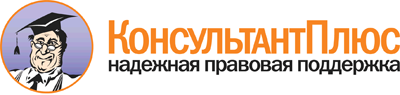  Приказ Минобрнауки России от 28.07.2014 N 832
"Об утверждении федерального государственного образовательного стандарта среднего профессионального образования по специальности 38.02.01 Экономика и бухгалтерский учет (по отраслям)"
(Зарегистрировано в Минюсте России 19.08.2014 N 33638) Документ предоставлен КонсультантПлюс

www.consultant.ru 

Дата сохранения: 23.12.2015 
 Уровень образования, необходимый для приема на обучение по ППССЗНаименование квалификации базовой подготовкиСрок получения СПО по ППССЗ базовой подготовки в очной форме обучения <1>среднее общее образованиеБухгалтер1 год 10 месяцевосновное общее образованиеБухгалтер2 года 10 месяцев <2>Уровень образования, необходимый для приема на обучение по ППССЗНаименование квалификации углубленной подготовкиСрок получения СПО по ППССЗ углубленной подготовки в очной форме обучения <1>среднее общее образованиеБухгалтер, специалист по налогообложению2 года 10 месяцевосновное общее образованиеБухгалтер, специалист по налогообложению3 года 10 месяцев <2>ИндексНаименование учебных циклов, разделов, модулей, требования к знаниям, умениям, практическому опытуВсего максимальной учебной нагрузки обучающегося (час./нед.)В том числе часов обязательных учебных занятийИндекс и наименование дисциплин, междисциплинарных курсов (МДК)Коды формируемых компетенцийОГСЭ.00Обязательная часть учебных циклов ППССЗ22141476ОГСЭ.00Общий гуманитарный и социально-экономический учебный цикл498332ОГСЭ.00В результате изучения обязательной части учебного цикла обучающийся должен:уметь:ориентироваться в наиболее общих философских проблемах бытия, познания, ценностей, свободы и смысла жизни как основах формирования культуры гражданина и будущего специалиста;знать:основные категории и понятия философии;роль философии в жизни человека и общества;основы философского учения о бытии;сущность процесса познания;основы научной, философской и религиозной картин мира;об условиях формирования личности, свободе и ответственности за сохранение жизни, культуры, окружающей среды;о социальных и этических проблемах, связанных с развитием и использованием достижений науки, техники и технологий;48ОГСЭ.01. Основы философииОК 1 - 9ОГСЭ.00уметь:ориентироваться в современной экономической, политической и культурной ситуации в России и мире;выявлять взаимосвязь отечественных, региональных, мировых социально-экономических, политических и культурных проблем;знать:основные направления развития ключевых регионов мира на рубеже веков (XX и XXI вв.);сущность и причины локальных, региональных, межгосударственных конфликтов в конце XX - начале XXI вв.;основные процессы (интеграционные, поликультурные, миграционные и иные) политического и экономического развития ведущих государств и регионов мира;назначение ООН, НАТО, ЕС и других организаций и основные направления их деятельности;о роли науки, культуры и религии в сохранении и укреплении национальных и государственных традиций;содержание и назначение важнейших нормативных правовых и законодательных актов мирового и регионального значения;48ОГСЭ.02. ИсторияОК 1 - 9ОГСЭ.00уметь:общаться (устно и письменно) на иностранном языке на профессиональные и повседневные темы;переводить (со словарем) иностранные тексты профессиональной направленности;самостоятельно совершенствовать устную и письменную речь, пополнять словарный запас;знать:лексический (1200 - 1400 лексических единиц) и грамматический минимум, необходимый для чтения и перевода (со словарем) иностранных текстов профессиональной направленности;118ОГСЭ.03. Иностранный языкОК 1 - 9ОГСЭ.00уметь:использовать физкультурно-оздоровительную деятельность для укрепления здоровья, достижения жизненных и профессиональных целей;знать:о роли физической культуры в общекультурном, профессиональном и социальном развитии человека;основы здорового образа жизни.236118ОГСЭ.04. Физическая культураОК 2, 6, 8ЕН.00Математический и общий естественнонаучный учебный цикл174116ЕН.00В результате изучения обязательной части учебногоцикла обучающийся должен:уметь:решать прикладные задачи в области профессиональной деятельности;знать:значение математики в профессиональной деятельности и при освоении ППССЗ;основные математические методы решения прикладных задач в области профессиональной деятельности;основные понятия и методы математического анализа, дискретной математики, линейной алгебры, теории комплексных чисел, теории вероятностей и математической статистики;основы интегрального и дифференциального исчисления;ЕН.01. МатематикаОК 2, 4, 5, 8ПК 1.1 - 1.4,2.1 - 2.4,3.1 - 3.4,4.1 - 4.4ЕН.00уметь:использовать информационные ресурсы для поиска и хранения информации;обрабатывать текстовую и табличную информацию;использовать деловую графику и мультимедиаинформацию;создавать презентации;применять антивирусные средства защиты информации;читать (интерпретировать) интерфейс специализированного программного обеспечения, находить контекстную помощь, работать с документацией;применять специализированное программное обеспечение для сбора, хранения и обработки бухгалтерской информации в соответствии с изучаемыми профессиональными модулями;пользоваться автоматизированными системами делопроизводства;применять методы и средства защиты бухгалтерской информации;знать:основные методы и средства обработки, хранения, передачи и накопления информации;назначение, состав, основные характеристики организационной и компьютерной техники;основные компоненты компьютерных сетей, принципы пакетной передачи данных, организацию межсетевого взаимодействия;назначение и принципы использования системного и прикладного программного обеспечения;технологию поиска информации в информационно-телекоммуникационной сети "Интернет" (далее - сеть Интернет);принципы защиты информации от несанкционированного доступа;правовые аспекты использования информационных технологий и программного обеспечения;основные понятия автоматизированной обработки информации;направления автоматизации бухгалтерской деятельности;назначение, принципы организации и эксплуатации бухгалтерских информационных систем;основные угрозы и методы обеспечения информационной безопасности.ЕН.02. Информационные технологии в профессиональной деятельностиОК 1 - 9ПК 1.1 - 1.4,2.1 - 2.4,3.1 - 3.4,4.1 - 4.4П.00Профессиональный учебный цикл15421028ОП.00Общепрофессиональные дисциплины742494ОП.00В результате изучения обязательной части учебного цикла обучающийся по общепрофессиональным дисциплинам должен:уметь:определять организационно-правовые формы организаций;находить и использовать необходимую экономическую информацию;определять состав материальных, трудовых и финансовых ресурсов организации;заполнять первичные документы по экономической деятельности организации;рассчитывать по принятой методике основные технико-экономические показатели деятельности организации;знать:сущность организации как основного звена экономики отраслей;основные принципы построения экономической системы организации;принципы и методы управления основными и оборотными средствами;методы оценки эффективности их использования;организацию производственного и технологического процессов;состав материальных, трудовых и финансовых ресурсов организации, показатели их эффективного использования;способы экономии ресурсов, в том числе основные энергосберегающие технологии;механизмы ценообразования;формы оплаты труда;основные технико-экономические показатели деятельности организации и методику их расчета;ОП.01. Экономика организацииОК 1 - 9ПК 2.2 - 2.4,4.1 - 4.4ОП.00уметь:собирать и регистрировать статистическую информацию;проводить первичную обработку и контроль материалов наблюдения;выполнять расчеты статистических показателей и формулировать основные выводы;осуществлять комплексный анализ изучаемых социально-экономических явлений и процессов, в том числе с использованием средств вычислительной техники;знать:предмет, метод и задачи статистики;общие основы статистической науки;принципы организации государственной статистики;современные тенденции развития статистического учета;основные способы сбора, обработки, анализа и наглядного представления информации;основные формы и виды действующей статистической отчетности;технику расчета статистических показателей, характеризующих социально-экономические явления;ОП.02. СтатистикаОК 1 - 9ПК 1.1, 1.3,2.2, 4.1, 4.4, 5.1ОП.00уметь:использовать на практике методы планирования и организации работы подразделения;анализировать организационные структуры управления;проводить работу по мотивации трудовой деятельности персонала;применять в профессиональной деятельности приемы делового и управленческого общения;принимать эффективные решения, используя систему методов управления;учитывать особенности менеджмента в области профессиональной деятельности;знать:сущность и характерные черты современного менеджмента, историю его развития;методы планирования и организации работы подразделения;принципы построения организационной структуры управления;основы формирования мотивационной политики организации;особенности менеджмента в области профессиональной деятельности;внешнюю и внутреннюю среду организации;цикл менеджмента;процесс принятия и реализации управленческих решений;функции менеджмента в рыночной экономике:организацию, планирование, мотивацию и контроль деятельности экономического субъекта;систему методов управления;методику принятия решений;стили управления, коммуникации, принципы делового общения;ОП.03. МенеджментОК 1 - 9ПК 2.2 - 2.4ОП.00уметь:оформлять документацию в соответствии с нормативной базой, в том числе с использованием информационных технологий;осваивать технологии автоматизированной обработки документации;использовать унифицированные формы документов;осуществлять хранение и поиск документов;использовать телекоммуникационные технологии в электронном документообороте;знать:понятие, цели, задачи и принципы делопроизводства;основные понятия документационного обеспечения управления;системы документационного обеспечения управления;классификацию документов;требования к составлению и оформлению документов;организацию документооборота:приема, обработку, регистрацию, контроль, хранение документов, номенклатуру дел;ОП.04. Документационное обеспечение управленияОК 1 - 9ПК 1.1 - 1.4,2.1 - 2.4,3.1 - 3.4,4.1 - 4.4ОП.00уметь:использовать необходимые нормативные правовые документы;защищать свои права в соответствии с гражданским, гражданским процессуальным и трудовым законодательством;анализировать и оценивать результаты и последствия деятельности (бездействия) с правовойточки зрения;знать:основные положения Конституции Российской Федерации;права и свободы человека и гражданина, механизмы их реализации;понятие правового регулирования в сфере профессиональной деятельности;законодательные акты и другие нормативные правовые акты, регулирующие правоотношения в процессе профессиональной деятельности;организационно-правовые формы юридических лиц;правовое положение субъектов предпринимательской деятельности;права и обязанности работников в сфере профессиональной деятельности;порядок заключения трудового договора и основания для его прекращения;правила оплаты труда;роль государственного регулирования в обеспечении занятости населения;право граждан на социальную защиту;понятие дисциплинарной и материальной ответственности работника;виды административных правонарушений и административной ответственности;нормы защиты нарушенных прав и судебный порядок разрешения споров;ОП.05. Правовое обеспечение профессиональной деятельностиОК 1 - 9ПК 1.1 - 1.4,2.1 - 2.4,3.1 - 3.4,4.1 - 4.4ОП.00уметь:оперировать кредитно-финансовыми понятиями и категориями, ориентироваться в схемах построения и взаимодействия различных сегментов финансового рынка;проводить анализ показателей, связанных с денежным обращением;проводить анализ структуры государственного бюджета, источники финансирования дефицита бюджета;составлять сравнительную характеристику различных ценных бумаг по степени доходности и риска;знать:сущность финансов, их функции и роль в экономике;принципы финансовой политики и финансового контроля;законы денежного обращения;сущность, виды и функции денег;основные типы и элементы денежных систем;виды денежных реформ;структуру кредитной и банковской системы;функции банков и классификацию банковских операций;цели, типы и инструменты денежно-кредитной политики;структуру финансовой системы;принципы функционирования бюджетной системы и основы бюджетного устройства;виды и классификации ценных бумаг;особенности функционирования первичного и вторичного рынков ценных бумаг;характер деятельности и функции профессиональных участников рынка ценных бумаг;характеристики кредитов и кредитной системы в условиях рыночной экономики;особенности и отличительные черты развития кредитного дела и денежного обращения в России на основных этапах формирования ее экономической системы;ОП.06. Финансы, денежное обращение и кредитОК 2 - 6ПК 1.3, 2.4, 4.4ОП.00уметь:ориентироваться в действующем налоговом законодательстве Российской Федерации;понимать сущность и порядок расчетов налогов;знать:нормативные правовые акты, регулирующие отношения организации и государства в области налогообложения, Налоговый кодекс Российской Федерации;экономическую сущность налогов;принципы построения и элементы налоговых систем;виды налогов в Российской Федерации и порядок их расчетов;ОП.07. Налоги и налогообложениеОК 2 - 5ПК 3.1 - 3.4ОП.00уметь:применять нормативное регулирование бухгалтерского учета;ориентироваться на международные стандарты финансовой отчетности;соблюдать требования к бухгалтерскому учету;следовать методам и принципам бухгалтерского учета;использовать формы и счета бухгалтерского учета;знать:нормативное регулирование бухгалтерского учета и отчетности;национальную систему нормативного регулирования;международные стандарты финансовой отчетности;понятие бухгалтерского учета;сущность и значение бухгалтерского учета;историю бухгалтерского учета;основные требования к ведению бухгалтерского учета;предмет, метод и принципы бухгалтерского учета;план счетов бухгалтерского учета;формы бухгалтерского учета;ОП.08. Основы бухгалтерского учетаОК 1 - 9ПК 1.1 - 1.4,2.1 - 2.4,3.1 - 3.4,4.1 - 4.4ОП.00уметь:ориентироваться в нормативном правовом регулировании аудиторской деятельности в Российской Федерации;выполнять работы по проведению аудиторских проверок;выполнять работы по составлению аудиторских заключений;знать:основные принципы аудиторской деятельности;нормативное правовое регулирование аудиторской деятельности в Российской Федерации;основные процедуры аудиторской проверки;порядок оценки систем внутреннего и внешнего аудита;ОП.09. АудитОК 1 - 9ПК 1.1 - 1.4,2.1 - 2.4,3.1 - 3.4,4.1 - 4.4ОП.00уметь:организовывать и проводить мероприятия по защите работающих и населения от негативных воздействий чрезвычайных ситуаций;предпринимать профилактические меры для снижения уровня опасностей различного вида и их последствий в профессиональной деятельности и быту;использовать средства индивидуальной и коллективной защиты от оружия массового поражения;применять первичные средства пожаротушения;ориентироваться в перечне военно-учетных специальностей и самостоятельно определять среди них родственные полученной специальности;применять профессиональные знания в ходе исполнения обязанностей военной службы на воинских должностях в соответствии с полученной специальностью;владеть способами бесконфликтного общения и саморегуляции в повседневной деятельности и экстремальных условиях военной службы;оказывать первую помощь пострадавшим;знать:принципы обеспечения устойчивости объектов экономики, прогнозирования развития событий и оценки последствий при техногенных чрезвычайных ситуациях и стихийных явлениях, в том числе в условиях противодействия терроризму как серьезной угрозе национальной безопасности России;основные виды потенциальных опасностей и их последствия в профессиональной деятельности и быту, принципы снижения вероятности их реализации;основы военной службы и обороны государства;задачи и основные мероприятия гражданской обороны;способы защиты населения от оружия массового поражения;меры пожарной безопасности и правила безопасного поведения при пожарах;организацию и порядок призыва граждан на военную службу и поступления на нее в добровольном порядке;основные виды вооружения, военной техники и специального снаряжения, состоящих на вооружении (оснащении) воинских подразделений, в которых имеются военно-учетные специальности, родственные специальностям СПО;область применения получаемых профессиональных знаний при исполнении обязанностей военной службы;порядок и правила оказания первой помощи пострадавшим.68ОП.10. Безопасность жизнедеятельностиОК 1 - 9ПК 1.1 - 1.4,2.1 - 2.4,3.1 - 3.4,4.1 - 4.4ПМ.00Профессиональные модули802534ПМ.01Документирование хозяйственных операций и ведение бухгалтерского учета имущества организацииВ результате изучения профессионального модуля обучающийся должен:иметь практический опыт:документирования хозяйственных операций и ведения бухгалтерского учета имущества организации;уметь:принимать произвольные первичные бухгалтерские документы, рассматриваемые как письменное доказательство совершения хозяйственной операции или получение разрешения на ее проведение;принимать первичные унифицированные бухгалтерские документы на любых видах носителей;проверять наличие в произвольных первичных бухгалтерских документах обязательных реквизитов;проводить формальную проверку документов, проверку по существу, арифметическую проверку;проводить группировку первичных бухгалтерских документов по ряду признаков;проводить таксировку и контировку первичных бухгалтерских документов;организовывать документооборот;разбираться в номенклатуре дел;заносить данные по сгруппированным документам в ведомости учета затрат (расходов) - учетные регистры;передавать первичные бухгалтерские документы в текущий бухгалтерский архив;передавать первичные бухгалтерские документы в постоянный архив по истечении установленного срока хранения;исправлять ошибки в первичных бухгалтерских документах;понимать и анализировать план счетов бухгалтерского учета финансово-хозяйственной деятельности организаций;обосновывать необходимость разработки рабочего плана счетов на основе типового плана счетов бухгалтерского учета финансово-хозяйственной деятельности;поэтапно конструировать рабочий план счетов бухгалтерского учета организации;проводить учет кассовых операций, денежных документов и переводов в пути;проводить учет денежных средств на расчетных и специальных счетах;учитывать особенности учета кассовых операций в иностранной валюте и операций по валютным счетам;оформлять денежные и кассовые документы;заполнять кассовую книгу и отчет кассира в бухгалтерию;проводить учет основных средств;проводить учет нематериальных активов;проводить учет долгосрочных инвестиций;проводить учет финансовых вложений и ценных бумаг;проводить учет материально-производственных запасов;проводить учет затрат на производство и калькулирование себестоимости;проводить учет готовой продукции и ее реализации;проводить учет текущих операций и расчетов;проводить учет труда и заработной платы;проводить учет финансовых результатов и использования прибыли;проводить учет собственного капитала;проводить учет кредитов и займов;знать:основные правила ведения бухгалтерского учета в части документирования всех хозяйственных действий и операций;понятие первичной бухгалтерской документации;определение первичных бухгалтерских документов;унифицированные формы первичных бухгалтерских документов;порядок проведения проверки первичных бухгалтерских документов:формальной, по существу, арифметической;принципы и признаки группировки первичных бухгалтерских документов;порядок проведения таксировки и контировки первичных бухгалтерских документов;порядок составления ведомостей учета затрат (расходов) - учетных регистров;правила и сроки хранения первичной бухгалтерской документации;сущность плана счетов бухгалтерского учета финансово-хозяйственной деятельности организаций;теоретические вопросы разработки и применения плана счетов бухгалтерского учета в финансово-хозяйственной деятельности организации;инструкцию по применению плана счетов бухгалтерского учета;принципы и цели разработки рабочего плана счетов бухгалтерского учета организации;классификацию счетов бухгалтерского учета по экономическому содержанию, назначению и структуре;два подхода к проблеме оптимальной организации рабочего плана счетов - автономию финансового и управленческого учета и объединение финансового и управленческого учета;учет кассовых операций, денежных документов и переводов в пути;учет денежных средств на расчетных и специальных счетах;особенности учета кассовых операций в иностранной валюте и операций по валютным счетам;порядок оформления денежных и кассовых документов, заполнения кассовой книги;правила заполнения отчета кассира в бухгалтерию;понятие и классификацию основных средств;оценку и переоценку основных средств;учет поступления основных средств;учет выбытия и аренды основных средств;учет амортизации основных средств;особенности учета арендованных и сданных в аренду основных средств;понятие и классификацию нематериальных активов;учет поступления и выбытия нематериальных активов;амортизацию нематериальных активов;учет долгосрочных инвестиций;учет финансовых вложений и ценных бумаг;учет материально-производственных запасов:понятие, классификацию и оценку материально-производственных запасов;документальное оформление поступления и расхода материально-производственных запасов;учет материалов на складе и в бухгалтерии;синтетический учет движения материалов;учет транспортно-заготовительных расходов;учет затрат на производство и калькулирование себестоимости:систему учета производственных затрат и их классификацию;сводный учет затрат на производство, обслуживание производства и управление;особенности учета и распределения затрат вспомогательных производств;учет потерь и непроизводственных расходов;учет и оценку незавершенного производства;калькуляцию себестоимости продукции;характеристику готовой продукции, оценку и синтетический учет;технологию реализации готовой продукции (работ, услуг);учет выручки от реализации продукции (работ, услуг);учет расходов по реализации продукции, выполнению работ и оказанию услуг;учет дебиторской и кредиторской задолженности и формы расчетов;учет расчетов с работниками по прочим операциям и расчетов с подотчетными лицами.МДК.01.01. Практические основы бухгалтерского учета имущества организацииОК 1 - 9ПК 1.1 - 1.4ПМ.02Ведение бухгалтерского учета источников формирования имущества, выполнение работ по инвентаризации имущества и финансовых обязательств организацииВ результате изучения профессионального модуля обучающийся должен:иметь практический опыт:ведение бухгалтерского учета источников формирования имущества, выполнения работ по инвентаризации имущества и финансовых обязательств организацииуметь:рассчитывать заработную плату сотрудников;определять сумму удержаний из заработной платы сотрудников;определять финансовые результаты деятельности организации по основным видам деятельности;определять финансовые результаты деятельности организации по прочим видам деятельности;проводить учет нераспределенной прибыли;проводить учет собственного капитала;проводить учет уставного капитала;проводить учет резервного капитала и целевого финансирования;проводить учет кредитов и займов;определять цели и периодичность проведения инвентаризации;руководствоваться нормативными документами, регулирующими порядок проведения инвентаризации имущества;пользоваться специальной терминологией при проведении инвентаризации имущества;давать характеристику имущества организации;готовить регистры аналитического учета по местам хранения имущества и передавать их лицам, ответственным за подготовительный этап, для подбора документации, необходимой для проведения инвентаризации;составлять инвентаризационные описи;проводить физический подсчет имущества;составлять сличительные ведомости и устанавливать соответствие данных о фактическом наличии средств данным бухгалтерского учета;выполнять работу по инвентаризации основных средств и отражать ее результаты в бухгалтерских проводках;выполнять работу по инвентаризации нематериальных активов и отражать ее результаты в бухгалтерских проводках;выполнять работу по инвентаризации и переоценке материально-производственных запасов и отражать ее результаты в бухгалтерских проводках;формировать бухгалтерские проводки по отражению недостачи ценностей, выявленные в ходе инвентаризации, независимо от причин их возникновения с целью контроля на счете 94 "Недостачи и потери от порчи ценностей";формировать бухгалтерские проводки по списанию недостач в зависимости от причин их возникновения;составлять акт по результатам инвентаризации;проводить выверку финансовых обязательств;участвовать в инвентаризации дебиторской и кредиторской задолженности организации;проводить инвентаризацию расчетов;определять реальное состояние расчетов;выявлять задолженность, нереальную для взыскания, с целью принятия мер к взысканию задолженности с должников, либо к списанию ее с учета;проводить инвентаризацию недостач и потерь от порчи ценностей (счет 94), целевого финансирования (счет 86), доходов будущих периодов (счет 98);знать:учет труда и заработной платы:учет труда и его оплаты;учет удержаний из заработной платы работников;учет финансовых результатов и использования прибыли:учет финансовых результатов по обычным видам деятельности;учет финансовых результатов по прочим видам деятельности;учет нераспределенной прибыли;учет собственного капитала:учет уставного капитала;учет резервного капитала и целевого финансирования;учет кредитов и займов;нормативные документы, регулирующие порядок проведения инвентаризации имущества;основные понятия инвентаризации имущества;характеристику имущества организации;цели и периодичность проведения инвентаризации имущества;задачи и состав инвентаризационной комиссии;процесс подготовки к инвентаризации;порядок подготовки регистров аналитического учета по местам хранения имущества без указания количества и цены;перечень лиц, ответственных за подготовительный этап для подбора документации, необходимой для проведения инвентаризации;приемы физического подсчета имущества;порядок составления инвентаризационных описей и сроки передачи их в бухгалтерию;порядок составления сличительных ведомостей в бухгалтерии и установление соответствия данных о фактическом наличии средств данным бухгалтерского учета;порядок инвентаризации основных средств и отражение ее результатов в бухгалтерских проводках;порядок инвентаризации нематериальных активов и отражение ее результатов в бухгалтерских проводках;порядок инвентаризации и переоценки материально-производственных запасов и отражение ее результатов в бухгалтерских проводках;формирование бухгалтерских проводок по отражению недостачи ценностей, выявленные в ходе инвентаризации, независимо от причин их возникновения с целью контроля на счете 94 "Недостачи и потери от порчи ценностей";формирование бухгалтерских проводок по списанию недостач в зависимости от причин их возникновения;процедуру составления акта по результатам инвентаризации;порядок инвентаризации дебиторской и кредиторской задолженности организации;порядок инвентаризации расчетов;технологию определения реального состояния расчетов;порядок выявления задолженности, нереальной для взыскания, с целью принятия мер к взысканию задолженности с должников, либо к списанию ее с учета;порядок инвентаризации недостач и потерь от порчи ценностей (счет 94), целевого финансирования (счет 86), доходов будущих периодов (счет 98).МДК.02.01. Практические основы бухгалтерского учета источников формирования имущества организацииПМ.02Ведение бухгалтерского учета источников формирования имущества, выполнение работ по инвентаризации имущества и финансовых обязательств организацииВ результате изучения профессионального модуля обучающийся должен:иметь практический опыт:ведение бухгалтерского учета источников формирования имущества, выполнения работ по инвентаризации имущества и финансовых обязательств организацииуметь:рассчитывать заработную плату сотрудников;определять сумму удержаний из заработной платы сотрудников;определять финансовые результаты деятельности организации по основным видам деятельности;определять финансовые результаты деятельности организации по прочим видам деятельности;проводить учет нераспределенной прибыли;проводить учет собственного капитала;проводить учет уставного капитала;проводить учет резервного капитала и целевого финансирования;проводить учет кредитов и займов;определять цели и периодичность проведения инвентаризации;руководствоваться нормативными документами, регулирующими порядок проведения инвентаризации имущества;пользоваться специальной терминологией при проведении инвентаризации имущества;давать характеристику имущества организации;готовить регистры аналитического учета по местам хранения имущества и передавать их лицам, ответственным за подготовительный этап, для подбора документации, необходимой для проведения инвентаризации;составлять инвентаризационные описи;проводить физический подсчет имущества;составлять сличительные ведомости и устанавливать соответствие данных о фактическом наличии средств данным бухгалтерского учета;выполнять работу по инвентаризации основных средств и отражать ее результаты в бухгалтерских проводках;выполнять работу по инвентаризации нематериальных активов и отражать ее результаты в бухгалтерских проводках;выполнять работу по инвентаризации и переоценке материально-производственных запасов и отражать ее результаты в бухгалтерских проводках;формировать бухгалтерские проводки по отражению недостачи ценностей, выявленные в ходе инвентаризации, независимо от причин их возникновения с целью контроля на счете 94 "Недостачи и потери от порчи ценностей";формировать бухгалтерские проводки по списанию недостач в зависимости от причин их возникновения;составлять акт по результатам инвентаризации;проводить выверку финансовых обязательств;участвовать в инвентаризации дебиторской и кредиторской задолженности организации;проводить инвентаризацию расчетов;определять реальное состояние расчетов;выявлять задолженность, нереальную для взыскания, с целью принятия мер к взысканию задолженности с должников, либо к списанию ее с учета;проводить инвентаризацию недостач и потерь от порчи ценностей (счет 94), целевого финансирования (счет 86), доходов будущих периодов (счет 98);знать:учет труда и заработной платы:учет труда и его оплаты;учет удержаний из заработной платы работников;учет финансовых результатов и использования прибыли:учет финансовых результатов по обычным видам деятельности;учет финансовых результатов по прочим видам деятельности;учет нераспределенной прибыли;учет собственного капитала:учет уставного капитала;учет резервного капитала и целевого финансирования;учет кредитов и займов;нормативные документы, регулирующие порядок проведения инвентаризации имущества;основные понятия инвентаризации имущества;характеристику имущества организации;цели и периодичность проведения инвентаризации имущества;задачи и состав инвентаризационной комиссии;процесс подготовки к инвентаризации;порядок подготовки регистров аналитического учета по местам хранения имущества без указания количества и цены;перечень лиц, ответственных за подготовительный этап для подбора документации, необходимой для проведения инвентаризации;приемы физического подсчета имущества;порядок составления инвентаризационных описей и сроки передачи их в бухгалтерию;порядок составления сличительных ведомостей в бухгалтерии и установление соответствия данных о фактическом наличии средств данным бухгалтерского учета;порядок инвентаризации основных средств и отражение ее результатов в бухгалтерских проводках;порядок инвентаризации нематериальных активов и отражение ее результатов в бухгалтерских проводках;порядок инвентаризации и переоценки материально-производственных запасов и отражение ее результатов в бухгалтерских проводках;формирование бухгалтерских проводок по отражению недостачи ценностей, выявленные в ходе инвентаризации, независимо от причин их возникновения с целью контроля на счете 94 "Недостачи и потери от порчи ценностей";формирование бухгалтерских проводок по списанию недостач в зависимости от причин их возникновения;процедуру составления акта по результатам инвентаризации;порядок инвентаризации дебиторской и кредиторской задолженности организации;порядок инвентаризации расчетов;технологию определения реального состояния расчетов;порядок выявления задолженности, нереальной для взыскания, с целью принятия мер к взысканию задолженности с должников, либо к списанию ее с учета;порядок инвентаризации недостач и потерь от порчи ценностей (счет 94), целевого финансирования (счет 86), доходов будущих периодов (счет 98).МДК.02.02. Бухгалтерская технология проведения и оформления инвентаризацииПМ.03Проведение расчетов с бюджетом и внебюджетными фондамиВ результате изучения профессионального модуля обучающийся должен:иметь практический опыт:проведения расчетов с бюджетом и внебюджетными фондами;уметь:определять виды и порядок налогообложения;ориентироваться в системе налогов Российской Федерации;выделять элементы налогообложения;определять источники уплаты налогов, сборов, пошлин;оформлять бухгалтерскими проводками начисления и перечисления сумм налогов и сборов;организовывать аналитический учет по счету 68 "Расчеты по налогам и сборам";заполнять платежные поручения по перечислению налогов и сборов;выбирать для платежных поручений по видам налогов соответствующие реквизиты;выбирать коды бюджетной классификации для определенных налогов, штрафов и пени;пользоваться образцом заполнения платежных поручений по перечислению налогов, сборов и пошлин;проводить учет расчетов по социальному страхованию и обеспечению;определять объекты налогообложения для исчисления ЕСН;применять порядок и соблюдать сроки исчисления ЕСН;применять особенности зачисления сумм ЕСН в Фонд социального страхования Российской Федерации;оформлять бухгалтерскими проводками начисление и перечисление сумм ЕСН в Пенсионный фонд Российской Федерации, Фонд социального страхования Российской Федерации, Фонды обязательного медицинского страхования;осуществлять аналитический учет по счету 69 "Расчеты по социальному страхованию";проводить начисление и перечисление взносов на страхование от несчастных случаев на производстве и профессиональных заболеваний;использовать средства внебюджетных фондов по направлениям, определенным законодательством;осуществлять контроль прохождения платежных поручений по расчетно-кассовым банковским операциям с использованием выписок банка;заполнять платежные поручения по перечислению страховых взносов в Пенсионный фонд Российской Федерации, Фонд социального страхования Российской Федерации, Фонды обязательного медицинского страхования;выбирать для платежных поручений по видам страховых взносов соответствующие реквизиты;оформлять платежные поручения по штрафам и пени внебюджетных фондов;пользоваться образцом заполнения платежных поручений по перечислению страховых взносов во внебюджетные фонды;заполнять данные статуса плательщика, Индивидуального номера налогоплательщика (далее - ИНН) получателя, Кода причины постановки на учет (далее - КПП) получателя;наименования налоговой инспекции, Кода бюджетной классификации (далее - КБК), Общероссийский классификатор административно-территориальных образований (далее - ОКАТО), основания платежа, страхового периода, номера документа, даты документа;пользоваться образцом заполнения платежных поручений по перечислению страховых взносов во внебюджетные фонды;осуществлять контроль прохождения платежных поручений по расчетно-кассовым банковским операциям с использованием выписок банка;знать:виды и порядок налогообложения;систему налогов Российской Федерации;элементы налогообложения;источники уплаты налогов, сборов, пошлин;оформление бухгалтерскими проводками начисления и перечисления сумм налогов и сборов;аналитический учет по счету 68 "Расчеты по налогам и сборам";порядок заполнения платежных поручений по перечислению налогов и сборов;правила заполнения данных статуса плательщика, ИНН получателя, КПП получателя, наименования налоговой инспекции, КБК, ОКАТО, основания платежа, налогового периода, номера документа, даты документа, типа платежа;коды бюджетной классификации, порядок их присвоения для налога, штрафа и пени;образец заполнения платежных поручений по перечислению налогов, сборов и пошлин;учет расчетов по социальному страхованию и обеспечению;аналитический учет по счету 69 "Расчеты по социальному страхованию";сущность и структуру ЕСН;объекты налогообложения для исчисления ЕСН;порядок и сроки исчисления ЕСН;особенности зачисления сумм ЕСН в Фонд социального страхования Российской Федерации;оформление бухгалтерскими проводками начисления и перечисления сумм ЕСН в Пенсионный фонд Российской Федерации, Фонд социального страхования Российской Федерации, Фонды обязательного медицинского страхования;начисление и перечисление взносов на страхование от несчастных случаев на производстве и профессиональных заболеваний;использование средств внебюджетных фондов;процедуру контроля прохождения платежных поручений по расчетно-кассовым банковским операциям с использованием выписок банка;порядок заполнения платежных поручений по перечислению страховых взносов во внебюджетные фонды;образец заполнения платежных поручений по перечислению страховых взносов во внебюджетные фонды;процедуру контроля прохождения платежных поручений по расчетно-кассовым банковским операциям с использованием выписок банка.МДК.03.01. Организация расчетов с бюджетом и внебюджетными фондамиОК 1 - 9ПК 3.1 - 3.4ПМ.04Составление и использование бухгалтерской отчетностиВ результате изучения профессионального модуля обучающийся должен:иметь практический опыт:составления бухгалтерской отчетности и использования ее для анализа финансового состояния организации;составления налоговых деклараций, отчетов по страховым взносам во внебюджетные фонды и формы статистической отчетности, входящие в бухгалтерскую отчетность, в установленные законодательством сроки;участия в счетной проверке бухгалтерской отчетности;анализа информации о финансовом положении организации, ее платежеспособности и доходности;уметь:отражать нарастающим итогом на счетах бухгалтерского учета имущественное и финансовое положение организации;определять результаты хозяйственной деятельности за отчетный период;закрывать учетные бухгалтерские регистры и заполнять формы бухгалтерской отчетности в установленные законодательством сроки;устанавливать идентичность показателей бухгалтерских отчетов;осваивать новые формы бухгалтерской отчетности, выполнять поручения по перерегистрации организации в государственных органах;знать:определение бухгалтерской отчетности как единой системы данных об имущественном и финансовом положении организации;механизм отражения нарастающим итогом на счетах бухгалтерского учета данных за отчетный период;методы обобщения информации о хозяйственных операциях организации за отчетный период;порядок составления шахматной таблицы и оборотно-сальдовой ведомости;методы определения результатов хозяйственной деятельности за отчетный период;требования к бухгалтерской отчетности организации;состав и содержание форм бухгалтерской отчетности;бухгалтерский баланс как основную форму бухгалтерской отчетности;методы группировки и перенесения обобщенной учетной информации из оборотно-сальдовой ведомости в формы бухгалтерской отчетности;процедуру составления пояснительной записки к бухгалтерскому балансу;порядок отражения изменений в учетной политике в целях бухгалтерского учета;порядок организации получения аудиторского заключения в случае необходимости;сроки представления бухгалтерской отчетности;правила внесения исправлений в бухгалтерскую отчетность в случае выявления неправильного отражения хозяйственных операций;формы налоговых деклараций по налогам и сборам в бюджет и инструкции по их заполнению;форму налоговой декларации по ЕСН и инструкцию по ее заполнению;форму статистической отчетности и инструкцию по ее заполнению;сроки представления налоговых деклараций в государственные налоговые органы, внебюджетные фонды и государственные органы статистики;содержание новых форм налоговых деклараций по налогам и сборам и новых инструкций по их заполнению;порядок регистрации и перерегистрации организации в налоговых органах, внебюджетных фондах и статистических органах;методы финансового анализа;виды и приемы финансового анализа;процедуры анализа бухгалтерского баланса:порядок общей оценки структуры имущества организации и его источников по показателям баланса;порядок определения результатов общей оценки структуры активов и их источников по показателям баланса;процедуры анализа ликвидности бухгалтерского баланса;порядок расчета финансовых коэффициентов для оценки платежеспособности;состав критериев оценки несостоятельности (банкротства) организации;процедуры анализа показателей финансовой устойчивости;процедуры анализа отчета о прибыли и убытках:принципы и методы общей оценки деловой активности организации,технологию расчета и анализа финансового цикла;процедуры анализа уровня и динамики финансовых результатов по показателям отчетности;процедуры анализа влияния факторов на прибыль.МДК.04.01. Технология составления бухгалтерской отчетностиОК 1 - 9ПК 4.1 - 4.4ПМ.04Составление и использование бухгалтерской отчетностиВ результате изучения профессионального модуля обучающийся должен:иметь практический опыт:составления бухгалтерской отчетности и использования ее для анализа финансового состояния организации;составления налоговых деклараций, отчетов по страховым взносам во внебюджетные фонды и формы статистической отчетности, входящие в бухгалтерскую отчетность, в установленные законодательством сроки;участия в счетной проверке бухгалтерской отчетности;анализа информации о финансовом положении организации, ее платежеспособности и доходности;уметь:отражать нарастающим итогом на счетах бухгалтерского учета имущественное и финансовое положение организации;определять результаты хозяйственной деятельности за отчетный период;закрывать учетные бухгалтерские регистры и заполнять формы бухгалтерской отчетности в установленные законодательством сроки;устанавливать идентичность показателей бухгалтерских отчетов;осваивать новые формы бухгалтерской отчетности, выполнять поручения по перерегистрации организации в государственных органах;знать:определение бухгалтерской отчетности как единой системы данных об имущественном и финансовом положении организации;механизм отражения нарастающим итогом на счетах бухгалтерского учета данных за отчетный период;методы обобщения информации о хозяйственных операциях организации за отчетный период;порядок составления шахматной таблицы и оборотно-сальдовой ведомости;методы определения результатов хозяйственной деятельности за отчетный период;требования к бухгалтерской отчетности организации;состав и содержание форм бухгалтерской отчетности;бухгалтерский баланс как основную форму бухгалтерской отчетности;методы группировки и перенесения обобщенной учетной информации из оборотно-сальдовой ведомости в формы бухгалтерской отчетности;процедуру составления пояснительной записки к бухгалтерскому балансу;порядок отражения изменений в учетной политике в целях бухгалтерского учета;порядок организации получения аудиторского заключения в случае необходимости;сроки представления бухгалтерской отчетности;правила внесения исправлений в бухгалтерскую отчетность в случае выявления неправильного отражения хозяйственных операций;формы налоговых деклараций по налогам и сборам в бюджет и инструкции по их заполнению;форму налоговой декларации по ЕСН и инструкцию по ее заполнению;форму статистической отчетности и инструкцию по ее заполнению;сроки представления налоговых деклараций в государственные налоговые органы, внебюджетные фонды и государственные органы статистики;содержание новых форм налоговых деклараций по налогам и сборам и новых инструкций по их заполнению;порядок регистрации и перерегистрации организации в налоговых органах, внебюджетных фондах и статистических органах;методы финансового анализа;виды и приемы финансового анализа;процедуры анализа бухгалтерского баланса:порядок общей оценки структуры имущества организации и его источников по показателям баланса;порядок определения результатов общей оценки структуры активов и их источников по показателям баланса;процедуры анализа ликвидности бухгалтерского баланса;порядок расчета финансовых коэффициентов для оценки платежеспособности;состав критериев оценки несостоятельности (банкротства) организации;процедуры анализа показателей финансовой устойчивости;процедуры анализа отчета о прибыли и убытках:принципы и методы общей оценки деловой активности организации,технологию расчета и анализа финансового цикла;процедуры анализа уровня и динамики финансовых результатов по показателям отчетности;процедуры анализа влияния факторов на прибыль.МДК.04.02. Основы анализа бухгалтерской отчетностиОК 1 - 9ПК 4.1 - 4.4ПМ.05Выполнение работ по одной или нескольким профессиям рабочих, должностям служащихВариативная часть учебных циклов ППССЗ(определяется образовательной организацией самостоятельно)972648Всего часов обучения по учебным циклам ППССЗ31862124УП.00Учебная практика10 нед.360ОК 1 - 9ПК 1.1 - 1.4,2.1 - 2.4,3.1 - 3.4,4.1 - 4.4ПП.00Производственная практика (по профилю специальности)10 нед.360ОК 1 - 9ПК 1.1 - 1.4,2.1 - 2.4,3.1 - 3.4,4.1 - 4.4ПДП.00Производственная практика (преддипломная)4 нед.ПА.00Промежуточная аттестация3 нед.ГИА.00Государственная итоговая аттестация6 нед.ГИА.01Подготовка выпускной квалификационной работы4 нед.ГИА.02Защита выпускной квалификационной работы2 нед.Обучение по учебным циклам59 нед.Учебная практика10 нед.Производственная практика (по профилю специальности)10 нед.Производственная практика (преддипломная)4 нед.Промежуточная аттестация3 нед.Государственная итоговая аттестация6 нед.Каникулы13 нед.Итого95 нед.ИндексНаименование учебных циклов, разделов, модулей, требования к знаниям, умениям, практическому опытуВсего максимальной учебной нагрузки обучающегося (час./нед.)В том числе часов обязательных учебных занятийИндекс и наименование дисциплин, междисциплинарных курсов (МДК)Коды формируемых компетенцийОбязательная часть учебных циклов ППССЗ35642376ОГСЭ.00Общий гуманитарный и социально-экономический учебный цикл786524ОГСЭ.00В результате изучения обязательной части учебного цикла обучающийся должен:уметь:ориентироваться в наиболее общих философских проблемах бытия, познания, ценностей, свободы и смысла жизни как основах формирования культуры гражданина и будущего специалиста;знать:основные категории и понятия философии;роль философии в жизни человека и общества;основы философского учения о бытии;сущность процесса познания;основы научной, философской и религиозной картин мира;об условиях формирования личности, свободе и ответственности за сохранение жизни, культуры, окружающей среды;о социальных и этических проблемах, связанных с развитием и использованием достижений науки, техники и технологий;48ОГСЭ.01. Основы философииОК 1 - 9ОГСЭ.00уметь:ориентироваться в современной экономической,политической и культурной ситуации в России и мире;выявлять взаимосвязь отечественных, региональных, мировых социально-экономических, политических и культурных проблем;знать:основные направления развития ключевых регионов мира на рубеже веков (XX и XXI вв.);сущность и причины локальных, региональных, межгосударственных конфликтов в конце XX - начале XXI вв.;основные процессы (интеграционные, поликультурные, миграционные и иные) политического и экономического развития ведущих государств и регионов мира;назначение ООН, НАТО, ЕС и других организаций и основные направления их деятельности;о роли науки, культуры и религии в сохранении и укреплении национальных и государственных традиций;содержание и назначение важнейших нормативных правовых и законодательных актов мирового и регионального значения;48ОГСЭ.02. ИсторияОК 1 - 9ОГСЭ.00уметь:применять техники и приемы эффективного общения в профессиональной деятельности;использовать приемы саморегуляции поведения в процессе межличностного общения;знать:взаимосвязь общения и деятельности;цели, функции, виды и уровни общения;роли и ролевые ожидания в общении;виды социальных взаимодействий;механизмы взаимопонимания в общении;техники и приемы общения, правила слушания, ведения беседы, убеждения;этические принципы общения;источники, причины, виды и способы разрешения конфликтов;48ОГСЭ.03. Психология общенияОК 1 - 9ОГСЭ.00уметь:общаться (устно и письменно) на иностранном языке на профессиональные и повседневные темы;переводить (со словарем) иностранные тексты профессиональной направленности;самостоятельно совершенствовать устную и письменную речь, пополнять словарный запас;знать:лексический (1200 - 1400 лексических единиц) и грамматический минимум, необходимый для чтения и перевода (со словарем) иностранных текстов профессиональной направленности;190ОГСЭ.04. Иностранный языкОК 1 - 9ОГСЭ.00уметь:использовать физкультурно-оздоровительную деятельность для укрепления здоровья, достижения жизненных и профессиональных целей;знать:о роли физической культуры в общекультурном, профессиональном и социальном развитии человека;основы здорового образа жизни.380190ОГСЭ.05. Физическая культураОК 2, 6, 8ЕН.00Математический и общий естественнонаучный учебный цикл174116ЕН.00В результате изучения обязательной части учебного цикла обучающийся должен:уметь:решать прикладные задачи в области профессиональной деятельности;знать:значение математики в профессиональной деятельности и при освоении ППССЗ;основные математические методы решения прикладных задач в области профессиональной деятельности;основные понятия и методы математического анализа, дискретной математики, линейной алгебры, теории комплексных чисел, теории вероятностей и математической статистики;основы интегрального и дифференциального исчисления;ЕН.01. МатематикаОК 2, 4, 5, 8ПК 1.1 - 1.4,2.1 - 2.4,3.1 - 3.4,4.1 - 4.4,5.1 - 5.4ЕН.00уметь:использовать информационные ресурсы для поиска и хранения информации;обрабатывать текстовую и табличную информацию;использовать деловую графику и мультимедиаинформацию;создавать презентации;применять антивирусные средства защиты информации;читать (интерпретировать) интерфейс специализированного программного обеспечения, находить контекстную помощь, работать с документацией;применять специализированное программное обеспечение для сбора, хранения и обработки бухгалтерской информации в соответствии с изучаемыми профессиональными модулями;пользоваться автоматизированными системами делопроизводства;применять методы и средства защиты бухгалтерской информации;знать:основные методы и средства обработки, хранения, передачи и накопления информации;назначение, состав, основные характеристики организационной и компьютерной техники;основные компоненты компьютерных сетей, принципы пакетной передачи данных, организацию межсетевого взаимодействия;назначение и принципы использования системного и прикладного программного обеспечения;технологию поиска информации в сети Интернет;принципы защиты информации от несанкционированного доступа;правовые аспекты использования информационных технологий и программного обеспечения;основные понятия автоматизированной обработки информации;направления автоматизации бухгалтерской деятельности;назначение, принципы организации и эксплуатации бухгалтерских информационных систем;основные угрозы и методы обеспечения информационной безопасности.ЕН.02. Информационные технологии в профессиональной деятельностиОК 1 - 9ПК 1.1 - 1.4,2.1 - 2.4,3.1 - 3.4,4.1 - 4.4,5.1 - 5.4П.00Профессиональный учебный цикл26041736ОП.00Общепрофессиональные дисциплины966644ОП.00В результате изучения обязательной части учебного цикла обучающийся по общепрофессиональным дисциплинам должен:уметь:определять организационно-правовые формы организаций;находить и использовать необходимую экономическую информацию;определять состав материальных, трудовых и финансовых ресурсов организации;заполнять первичные документы по экономической деятельности организации;рассчитывать по принятой методике основные технико-экономические показатели деятельности организации;знать:сущность организации как основного звена экономики отраслей;основные принципы построения экономической системы организации;принципы и методы управления основными и оборотными средствами;методы оценки эффективности их использования, организацию производственного и технологического процессов;состав материальных, трудовых и финансовых ресурсов организации, показатели их эффективного использования;способы экономии ресурсов, в том числе основные энергосберегающие технологии;механизмы ценообразования;формы оплаты труда;основные технико-экономические показатели деятельности организации и методику их расчета;ОП.01. Экономика организацииОК 1 - 9ПК 2.2 - 2.4,4.1 - 4.4, 5.1, 5.5ОП.00уметь:собирать и регистрировать статистическую информацию;проводить первичную обработку и контроль материалов наблюдения;выполнять расчеты статистических показателей и формулировать основные выводы;осуществлять комплексный анализ изучаемых социально-экономических явлений и процессов, в том числе с использованием средств вычислительной техники;знать:предмет, метод и задачи статистики;общие основы статистической науки;принципы организации государственной статистики;современные тенденции развития статистического учета;основные способы сбора, обработки, анализа и наглядного представления информации;основные формы и виды действующей статистической отчетности;технику расчета статистических показателей, характеризующих социально-экономические явления;ОП.02. СтатистикаОК 1 - 9ПК 1.1, 1.3, 2.2, 4.1, 4.4, 5.1, 5.5ОП.00уметь:использовать на практике методы планирования и организации работы подразделения;анализировать организационные структуры управления;проводить работу по мотивации трудовой деятельности персонала;применять в профессиональной деятельности приемы делового и управленческого общения;принимать эффективные решения, используя систему методов управления;учитывать особенности менеджмента (по отраслям);знать:сущность и характерные черты современного менеджмента, историю его развития;методы планирования и организации работы подразделения;принципы построения организационной структуры управления;основы мотивационной политики организации;особенности менеджмента в области профессиональной деятельности (по отраслям);внешнюю и внутреннюю среду организации;цикл менеджмента;процесс принятия и реализации управленческих решений;основы формирования мотивационной политики организации;функции менеджмента в рыночной экономике:организацию, планирование, мотивацию и контроль деятельности экономического субъекта;систему методов управления;методику принятия решений;стили управления, коммуникации, делового общения;ОП.03. МенеджментОК 1 - 9ПК 1.3, 2.4, 4.4, 5.1ОП.00уметь:оформлять документацию в соответствии с нормативной базой, в том числе используя информационные технологии;осваивать технологии автоматизированной обработки документации;использовать унифицированные формы документов;осуществлять хранение и поиск документов;использовать телекоммуникационные технологии в электронном документообороте;знать:понятие, цели, задачи и принципы делопроизводства;основные понятия документационного обеспечения управления;системы документационного обеспечения управления;классификацию документов;требования к составлению и оформлению документов;организацию документооборота:прием, обработку, регистрацию, контроль, хранение документов, номенклатуру дел;ОП.04. Документационное обеспечение управленияОК 1 - 9ПК 1.1 - 1.4,2.1 - 2.4,3.1 - 3.4,4.1 - 4.4,5.1 - 5.5ОП.00уметь:использовать необходимые нормативные правовые акты;защищать свои права в соответствии с гражданским, гражданским процессуальным и трудовым законодательством;анализировать и оценивать результаты и последствия деятельности (бездействия) с правовой точки зрения;знать:основные положения Конституции Российской Федерации;права и свободы человека и гражданина, механизмы их реализации;понятие правового регулирования в сфере профессиональной деятельности;законодательные акты и другие нормативные правовые акты, регулирующие правоотношения в процессе профессиональной деятельности;организационно-правовые формы юридических лиц;правовое положение субъектов предпринимательской деятельности;права и обязанности работников в сфере профессиональной деятельности;порядок заключения трудового договора и основания для его прекращения;правила оплаты труда;роль государственного регулирования в обеспечении занятости населения;право граждан на социальную защиту;понятие дисциплинарной и материальной ответственности работника;виды административных правонарушений и административной ответственности;нормы защиты нарушенных прав и судебный порядок разрешения споров;ОП.05. Правовое обеспечение профессиональной деятельностиОК 1 - 9ПК 1.1 - 1.4,2.1 - 2.4,3.1 - 3.4,4.1 - 4.4,5.1 - 5.5ОП.00уметь:оперировать кредитно-финансовыми понятиями и категориями, ориентироваться в схемах построения и взаимодействия различных сегментов финансового рынка;проводить анализ показателей, связанных с денежным обращением;проводить анализ структуры государственного бюджета, источников финансирования дефицита бюджета;составлять сравнительную характеристику различных ценных бумаг по степени доходности и риска;знать:сущность финансов, их функции и роль в экономике;принципы финансовой политики и финансового контроля;законы денежного обращения, сущность, виды и функции денег;основные типы и элементы денежных систем, виды денежных реформ;структуру кредитной и банковской системы, функции банков и классификацию банковских операций;цели, типы и инструменты денежно-кредитной политики;структуру финансовой системы, принципы функционирования бюджетной системы и основы бюджетного устройства;виды и классификации ценных бумаг, особенности функционирования первичного и вторичного рынков ценных бумаг;характер деятельности и функции профессиональных участников рынка ценных бумаг;кредит и кредитную систему в условиях рыночной экономики;особенности и отличительные черты развития кредитного дела и денежного обращения в России на основных этапах формирования ее экономической системы;ОП.06. Финансы, денежное обращение и кредитОК 2 - 6ПК 1.3, 2.4, 4.4, 5.1ОП.00уметь:ориентироваться в действующем налоговом законодательстве Российской Федерации;понимать сущность и порядок расчетов налогов;знать:Налоговый кодекс Российской Федерации;нормативные правовые акты, регулирующие отношения организации и государства в области налогообложения;экономическую сущность налогов;принципы построения и элементы налоговых систем;виды налогов в Российской Федерации и порядок их расчетов;ОП.07. Налоги и налогообложениеОК 2 - 5ПК 3.1 - 3.4,5.3, 5.4ОП.00уметь:применять нормативное регулирование бухгалтерского учета;ориентироваться на международные стандарты финансовой отчетности;соблюдать требования к бухгалтерскому учету;следовать методам и принципам бухгалтерского учета;использовать формы и счета бухгалтерского учета:знать:нормативное регулирование бухгалтерского учета и отчетности;национальную систему нормативного регулирования;международные стандарты финансовой отчетности;понятие бухгалтерского учета;сущность и значение бухгалтерского учета;историю бухгалтерского учета;основные требования к ведению бухгалтерского учета;предмет, метод и принципы бухгалтерского учета;план счетов бухгалтерского учета;формы бухгалтерского учета;ОП.08. Основы бухгалтерского учетаОК 1 - 9ПК 1.1 - 1.4,2.1 - 2.4,3.1 - 3.4,4.1 - 4.4ОП.00уметь:ориентироваться в нормативном правовом регулировании аудиторской деятельности в Российской Федерации;выполнять задания по проведению аудиторских проверок;выполнять задания по составлению аудиторских заключений;знать:основные принципы аудиторской деятельности;нормативно-правовое регулирование аудиторской деятельности в Российской Федерации;основные процедуры аудиторской проверки;порядок оценки систем внутреннего и внешнего аудита;аудит основных средств и нематериальных активов;аудит производственных запасов;аудит расчетов;аудит учета кредитов и займов;аудит готовой продукции и финансовых результатов;аудит собственного капитала, расчетов с учредителями и отчетности экономического субъекта;ОП.09. АудитОК 1 - 9ПК 1.1 - 1.4,2.1 - 2.4,3.1 - 3.4,4.1 - 4.4ОП.00уметь:оперировать основными категориями и понятиями экономической теории;использовать источники экономической информации, различать основные учения, школы, концепции и направления экономической науки;строить графики и схемы, иллюстрирующие различные экономические модели;распознавать и обобщать сложные взаимосвязи, оценивать экономические процессы и явления;применять инструменты макроэкономического анализа актуальных проблем современной экономики;выявлять проблемы экономического характера при анализе конкретных ситуаций, предлагать способы их решения с учетом действия экономических закономерностей на микро- и макроуровнях;знать:предмет, метод и функции экономической теории;общие положения экономической теории;основные микро- и макроэкономические категории и показатели, методы их расчета;построение экономических моделей;характеристику финансового рынка, денежно-кредитной системы;основы формирования государственного бюджета;рыночный механизм формирования доходов и проблемы социальной политики государства;понятия мировой рынок и международная торговля;основные направления экономической реформы в России;ОП.10. Основы экономической теорииОК 1 - 9ПК 1.3, 2.2, 2.4, 4.1, 4.4, 5.1, 5.5ОП.00уметь:ориентироваться в понятиях, категориях, методах и приемах экономического анализа;пользоваться информационным обеспечением анализа финансово-хозяйственной деятельности;проводить анализ технико-организационного уровня производства;проводить анализ эффективности использования материальных, трудовых, финансовых ресурсов организации;проводить анализ производства и реализации продукции;проводить анализ использования основных средств, трудовых ресурсов, затрат на производство, финансовых результатов;проводить оценку деловой активности организации;знать:научные основы экономического анализа;роль и перспективы развития экономического анализа в условиях рыночной экономики;предмет и задачи экономического анализа;метод, приемы, информационное обеспечение анализа финансово-хозяйственной деятельности;виды экономического анализа;факторы, резервы повышения эффективности производства;анализ технико-организационного уровня производства;анализ эффективности использования материальных, трудовых, финансовых ресурсов организации;анализ производства и реализации продукции;анализ использования основных средств, трудовых ресурсов, затрат на производство, финансовых результатов;оценка деловой активности организации;ОП.11. Анализ финансово-хозяйственной деятельностиОК 1 - 9ПК 4.1 - 4.4,5.1, 5.5ОП.00уметь:организовывать и проводить мероприятия по защите работающих и населения от негативных воздействий чрезвычайных ситуаций;предпринимать профилактические меры для снижения уровня опасностей различного вида и их последствий в профессиональной деятельности и быту;использовать средства индивидуальной и коллективной защиты от оружия массового поражения;применять первичные средства пожаротушения;ориентироваться в перечне военно-учетных специальностей и самостоятельно определять среди них родственные полученной специальности;применять профессиональные знания в ходе исполнения обязанностей военной службы на воинских должностях в соответствии с полученной специальностью;владеть способами бесконфликтного общения и саморегуляции в повседневной деятельности и экстремальных условиях военной службы;оказывать первую помощь пострадавшим;знать:принципы обеспечения устойчивости объектов экономики, прогнозирования развития событий и оценки последствий при техногенных чрезвычайных ситуациях и стихийных явлениях, в том числе в условиях противодействия терроризму как серьезной угрозе национальной безопасности России;основные виды потенциальных опасностей и их последствия в профессиональной деятельности и быту, принципы снижения вероятности их реализации;основы военной службы и обороны государства;задачи и основные мероприятия гражданской обороны;способы защиты населения от оружия массового поражения;меры пожарной безопасности и правила безопасного поведения при пожарах;организацию и порядок призыва граждан на военную службу и поступления на нее в добровольном порядке;основные виды вооружения, военной техники и специального снаряжения, состоящих на вооружении (оснащении) воинских подразделений, в которых имеются военно-учетные специальности, родственные специальностям СПО;область применения получаемых профессиональных знаний при исполнении обязанностей военной службы;порядок и правила оказания первой помощи пострадавшим.68ОП.12. Безопасность жизнедеятельностиОК 1 - 9ПК 1.1 - 1.4,2.1 - 2.4,3.1 - 3.4,4.1 - 4.4,5.1 - 5.5ПМ.00Профессиональные модули16381092ПМ.01Документирование хозяйственных операций и ведение бухгалтерского учета имущества организацииВ результате изучения профессионального модуля обучающийся должен:иметь практический опыт:документирования хозяйственных операций и ведения бухгалтерского учета имущества организации;уметь:принимать произвольные первичные бухгалтерские документы, рассматриваемые как письменное доказательство совершения хозяйственной операции или получение разрешения на ее проведение;принимать первичные унифицированные бухгалтерские документы на любых видах носителей;проверять наличие в произвольных первичных бухгалтерских документах обязательных реквизитов;проводить формальную проверку документов, проверку по существу, арифметическую проверку;проводить группировку первичных бухгалтерских документов по ряду признаков;проводить таксировку и контировку первичных бухгалтерских документов;организовывать документооборот;разбираться в номенклатуре дел;заносить данные по сгруппированным документам в ведомости учета затрат (расходов) - учетные регистры;передавать первичные бухгалтерские документы в текущий бухгалтерский архив;передавать первичные бухгалтерские документы в постоянный архив по истечении установленного срока хранения;исправлять ошибки в первичных бухгалтерских документах;понимать и анализировать план счетов бухгалтерского учета финансово-хозяйственной деятельности организаций;обосновывать необходимость разработки рабочего плана счетов на основе типового плана счетов бухгалтерского учета финансово-хозяйственной деятельности;поэтапно конструировать рабочий план счетов бухгалтерского учета организации;проводить учет кассовых операций, денежных документов и переводов в пути;проводить учет денежных средств на расчетных и специальных счетах;учитывать особенности учета кассовых операций в иностранной валюте и операций по валютным счетам;оформлять денежные и кассовые документы;заполнять кассовую книгу и отчет кассира в бухгалтерию;проводить учет основных средств;проводить учет нематериальных активов;проводить учет долгосрочных инвестиций;проводить учет финансовых вложений и ценных бумаг;проводить учет материально-производственных запасов;проводить учет затрат на производство и калькулирование себестоимости;проводить учет готовой продукции и ее реализации;проводить учет текущих операций и расчетов;проводить учет труда и заработной платы;проводить учет финансовых результатов и использования прибыли;проводить учет собственного капитала;проводить учет кредитов и займов;знать:основные правила ведения бухгалтерского учета в части документирования всех хозяйственных действий и операций;понятие первичной бухгалтерской документации;определение первичных бухгалтерских документов;унифицированные формы первичных бухгалтерских документов;порядок проведения проверки первичных бухгалтерских документов:формальной, по существу, арифметической;принципы и признаки группировки первичных бухгалтерских документов;порядок проведения таксировки и контировки первичных бухгалтерских документов;порядок составления ведомостей учета затрат (расходов) - учетных регистров;правила и сроки хранения первичной бухгалтерской документации;сущность плана счетов бухгалтерского учета финансово-хозяйственной деятельности организаций;теоретические вопросы разработки и применения плана счетов бухгалтерского учета в финансово-хозяйственной деятельности организации;инструкцию по применению плана счетов бухгалтерского учета;принципы и цели разработки рабочего плана счетов бухгалтерского учета организации;классификацию счетов бухгалтерского учета по экономическому содержанию, назначению и структуре;два подхода к проблеме оптимальной организации рабочего плана счетов - автономию финансового и управленческого учета и объединение финансового и управленческого учета;учет кассовых операций, денежных документов и переводов в пути;учет денежных средств на расчетных и специальных счетах;особенности учета кассовых операций в иностранной валюте и операций по валютным счетам;порядок оформления денежных и кассовых документов, заполнения кассовой книги;правила заполнения отчета кассира в бухгалтерию;понятие и классификацию основных средств;оценку и переоценку основных средств;учет поступления основных средств;учет выбытия и аренды основных средств;учет амортизации основных средств;особенности учета арендованных и сданных в аренду основных средств;понятие и классификацию нематериальных активов;учет поступления и выбытия нематериальных активов;амортизацию нематериальных активов;учет долгосрочных инвестиций;учет финансовых вложений и ценных бумаг;учет материально-производственных запасов:понятие, классификацию и оценку материально-производственных запасов;документальное оформление поступления и расхода материально-производственных запасов;учет материалов на складе и в бухгалтерии;синтетический учет движения материалов;учет транспортно-заготовительных расходов;учет затрат на производство и калькулирование себестоимости:систему учета производственных затрат и их классификацию;сводный учет затрат на производство, обслуживание производства и управление;особенности учета и распределения затрат вспомогательных производств;учет потерь и непроизводственных расходов;учет и оценку незавершенного производства;калькуляцию себестоимости продукции;характеристику готовой продукции, оценку и синтетический учет;технологию реализацию готовой продукции (работ, услуг);учет выручки от реализации продукции (работ, услуг);учет расходов по реализации продукции, выполнению работ и оказанию услуг;учет дебиторской и кредиторской задолженности и формы расчетов;учет расчетов с работниками по прочим операциям и расчетов с подотчетными лицами.МДК.01.01. Практические основы бухгалтерского учета имущества организацииОК 1 - 9ПК 1.1 - 1.4ПМ.02Ведение бухгалтерского учета источников формирования имущества, выполнение работ по инвентаризации имущества и финансовых обязательств организацииВ результате изучения профессионального модуля обучающийся должен:иметь практический опыт:ведение бухгалтерского учета источников формирования имущества, выполнения работ по инвентаризации имущества и финансовых обязательств организацииуметь:рассчитывать заработную плату сотрудников;определять сумму удержаний из заработной платы сотрудников;определять финансовые результаты деятельности организации по основным видам деятельности;определять финансовые результаты деятельности организации по прочим видам деятельности;проводить учет нераспределенной прибыли;проводить учет собственного капитала;проводить учет уставного капитала;проводить учет резервного капитала и целевого финансирования;проводить учет кредитов и займов;определять цели и периодичность проведения инвентаризации;руководствоваться нормативными правовыми актами, регулирующими порядок проведения инвентаризации имущества;пользоваться специальной терминологией при проведении инвентаризации имущества;давать характеристику имущества организации;готовить регистры аналитического учета по местам хранения имущества и передавать их лицам, ответственным за подготовительный этап, для подбора документации, необходимой для проведения инвентаризации;составлять инвентаризационные описи;проводить физический подсчет имущества;составлять сличительные ведомости и устанавливать соответствие данных о фактическом наличии средств данным бухгалтерского учета;выполнять работу по инвентаризации основных средств и отражать ее результаты в бухгалтерских проводках;выполнять работу по инвентаризации нематериальных активов и отражать ее результаты в бухгалтерских проводках;выполнять работу по инвентаризации и переоценке материально-производственных запасов и отражать ее результаты в бухгалтерских проводках;формировать бухгалтерские проводки по отражению недостачи ценностей, выявленные в ходе инвентаризации, независимо от причин их возникновения с целью контроля на счете 94 "Недостачи и потери от порчи ценностей";формировать бухгалтерские проводки по списанию недостач в зависимости от причин их возникновения;составлять акт по результатам инвентаризации;проводить выверку финансовых обязательств;участвовать в инвентаризации дебиторской и кредиторской задолженности организации;проводить инвентаризацию расчетов;определять реальное состояние расчетов;выявлять задолженность, нереальную для взыскания с целью принятия мер к взысканию задолженности с должников, либо к списанию ее с учета;проводить инвентаризацию недостач и потерь от порчи ценностей (счет 94), целевого финансирования (счет 86), доходов будущих периодов (счет 98);знать:учет труда и заработной платы:учет труда и его оплаты;учет удержаний из заработной платы работников;учет финансовых результатов и использования прибыли:учет финансовых результатов по обычным видам деятельности;учет финансовых результатов по прочим видам деятельностиучет нераспределенной прибыли;учет собственного капитала:учет уставного капитала;учет резервного капитала и целевого финансирования;учет кредитов и займов;нормативные правовые акты, регулирующие порядок проведения инвентаризации имущества;основные понятия инвентаризации имущества;характеристику имущества организации;цели и периодичность проведения инвентаризации имущества;задачи и состав инвентаризационной комиссии;процесс подготовки к инвентаризации, порядок подготовки регистров аналитического учета по местам хранения имущества без указания количества и цены;перечень лиц, ответственных за подготовительный этап для подбора документации, необходимой для проведения инвентаризации;приемы физического подсчета имущества;порядок составления инвентаризационных описей и сроки передачи их в бухгалтерию;порядок составления сличительных ведомостей в бухгалтерии и установление соответствия данных о фактическом наличии средств данным бухгалтерского учета;порядок инвентаризации основных средств и отражение ее результатов в бухгалтерских проводках;порядок инвентаризации нематериальных активов и отражение ее результатов в бухгалтерских проводках;порядок инвентаризации и переоценки материально-производственных запасов и отражение ее результатов в бухгалтерских проводках;формирование бухгалтерских проводок по отражению недостачи ценностей, выявленные в ходе инвентаризации, независимо от причин их возникновения с целью контроля на счете 94 "Недостачи и потери от порчи ценностей";формирование бухгалтерских проводок по списанию недостач в зависимости от причин их возникновения;процедуру составления акта по результатам инвентаризации;порядок инвентаризации дебиторской и кредиторской задолженности организации;порядок инвентаризации расчетов;технологию определения реального состояния расчетов;порядок выявления задолженности, нереальной для взыскания, с целью принятия мер к взысканию задолженности с должников, либо к списанию ее с учета;порядок инвентаризации недостач и потерь от порчи ценностей (счет 94), целевого финансирования (счет 86), доходов будущих периодов (счет 98).МДК.02.01. Практические основы бухгалтерского учета источников формирования имущества организацииОК 1 - 9ПК 2.1 - 2.4ПМ.02Ведение бухгалтерского учета источников формирования имущества, выполнение работ по инвентаризации имущества и финансовых обязательств организацииВ результате изучения профессионального модуля обучающийся должен:иметь практический опыт:ведение бухгалтерского учета источников формирования имущества, выполнения работ по инвентаризации имущества и финансовых обязательств организацииуметь:рассчитывать заработную плату сотрудников;определять сумму удержаний из заработной платы сотрудников;определять финансовые результаты деятельности организации по основным видам деятельности;определять финансовые результаты деятельности организации по прочим видам деятельности;проводить учет нераспределенной прибыли;проводить учет собственного капитала;проводить учет уставного капитала;проводить учет резервного капитала и целевого финансирования;проводить учет кредитов и займов;определять цели и периодичность проведения инвентаризации;руководствоваться нормативными правовыми актами, регулирующими порядок проведения инвентаризации имущества;пользоваться специальной терминологией при проведении инвентаризации имущества;давать характеристику имущества организации;готовить регистры аналитического учета по местам хранения имущества и передавать их лицам, ответственным за подготовительный этап, для подбора документации, необходимой для проведения инвентаризации;составлять инвентаризационные описи;проводить физический подсчет имущества;составлять сличительные ведомости и устанавливать соответствие данных о фактическом наличии средств данным бухгалтерского учета;выполнять работу по инвентаризации основных средств и отражать ее результаты в бухгалтерских проводках;выполнять работу по инвентаризации нематериальных активов и отражать ее результаты в бухгалтерских проводках;выполнять работу по инвентаризации и переоценке материально-производственных запасов и отражать ее результаты в бухгалтерских проводках;формировать бухгалтерские проводки по отражению недостачи ценностей, выявленные в ходе инвентаризации, независимо от причин их возникновения с целью контроля на счете 94 "Недостачи и потери от порчи ценностей";формировать бухгалтерские проводки по списанию недостач в зависимости от причин их возникновения;составлять акт по результатам инвентаризации;проводить выверку финансовых обязательств;участвовать в инвентаризации дебиторской и кредиторской задолженности организации;проводить инвентаризацию расчетов;определять реальное состояние расчетов;выявлять задолженность, нереальную для взыскания с целью принятия мер к взысканию задолженности с должников, либо к списанию ее с учета;проводить инвентаризацию недостач и потерь от порчи ценностей (счет 94), целевого финансирования (счет 86), доходов будущих периодов (счет 98);знать:учет труда и заработной платы:учет труда и его оплаты;учет удержаний из заработной платы работников;учет финансовых результатов и использования прибыли:учет финансовых результатов по обычным видам деятельности;учет финансовых результатов по прочим видам деятельностиучет нераспределенной прибыли;учет собственного капитала:учет уставного капитала;учет резервного капитала и целевого финансирования;учет кредитов и займов;нормативные правовые акты, регулирующие порядок проведения инвентаризации имущества;основные понятия инвентаризации имущества;характеристику имущества организации;цели и периодичность проведения инвентаризации имущества;задачи и состав инвентаризационной комиссии;процесс подготовки к инвентаризации, порядок подготовки регистров аналитического учета по местам хранения имущества без указания количества и цены;перечень лиц, ответственных за подготовительный этап для подбора документации, необходимой для проведения инвентаризации;приемы физического подсчета имущества;порядок составления инвентаризационных описей и сроки передачи их в бухгалтерию;порядок составления сличительных ведомостей в бухгалтерии и установление соответствия данных о фактическом наличии средств данным бухгалтерского учета;порядок инвентаризации основных средств и отражение ее результатов в бухгалтерских проводках;порядок инвентаризации нематериальных активов и отражение ее результатов в бухгалтерских проводках;порядок инвентаризации и переоценки материально-производственных запасов и отражение ее результатов в бухгалтерских проводках;формирование бухгалтерских проводок по отражению недостачи ценностей, выявленные в ходе инвентаризации, независимо от причин их возникновения с целью контроля на счете 94 "Недостачи и потери от порчи ценностей";формирование бухгалтерских проводок по списанию недостач в зависимости от причин их возникновения;процедуру составления акта по результатам инвентаризации;порядок инвентаризации дебиторской и кредиторской задолженности организации;порядок инвентаризации расчетов;технологию определения реального состояния расчетов;порядок выявления задолженности, нереальной для взыскания, с целью принятия мер к взысканию задолженности с должников, либо к списанию ее с учета;порядок инвентаризации недостач и потерь от порчи ценностей (счет 94), целевого финансирования (счет 86), доходов будущих периодов (счет 98).МДК.02.02. Бухгалтерская технология проведения и оформления инвентаризацииОК 1 - 9ПК 2.1 - 2.4ПМ.03Проведение расчетов с бюджетом и внебюджетными фондамиВ результате изучения профессионального модуля обучающийся должен:иметь практический опыт:проведения расчетов с бюджетом и внебюджетными фондами;уметь:определять виды и порядок налогообложения;ориентироваться в системе налогов Российской Федерации;выделять элементы налогообложения;определять источники уплаты налогов, сборов, пошлин;оформлять бухгалтерскими проводками начисления и перечисления сумм налогов и сборов;организовывать аналитический учет по счету 68 "Расчеты по налогам и сборам";заполнять платежные поручения по перечислению налогов и сборов;выбирать для платежных поручений по видам налогов соответствующие реквизиты;выбирать коды бюджетной классификации для определенных налогов, штрафов и пени;пользоваться образцом заполнения платежных поручений по перечислению налогов, сборов и пошлин;проводить учет расчетов по социальному страхованию и обеспечению;определять объекты налогообложения для исчисления ЕСН;применять порядок и соблюдать сроки исчисления ЕСН;применять особенности зачисления сумм ЕСН в Фонд социального страхования Российской Федерации;оформлять бухгалтерскими проводками начисление и перечисление сумм ЕСН в Пенсионный фонд Российской Федерации, Фонд социального страхования Российской Федерации, Фонды обязательного медицинского страхования;осуществлять аналитический учет по счету 69 "Расчеты по социальному страхованию";проводить начисление и перечисление взносов на страхование от несчастных случаев на производстве и профессиональных заболеваний;использовать средства внебюджетных фондов по направлениям, определенным законодательством;осуществлять контроль прохождения платежных поручений по расчетно-кассовым банковским операциям с использованием выписок банка;заполнять платежные поручения по перечислению страховых взносов в Пенсионный фонд Российской Федерации, Фонд социального страхования Российской Федерации, Фонды обязательного медицинского страхования;выбирать для платежных поручений по видам страховых взносов соответствующие реквизиты;оформлять платежные поручения по штрафам и пени внебюджетных фондов;пользоваться образцом заполнения платежных поручений по перечислению страховых взносов во внебюджетные фонды;заполнять данные статуса плательщика, ИНН получателя, КПП получателя;наименования налоговой инспекции, КБК, ОКАТО, основания платежа, страхового периода, номера документа, даты документа;пользоваться образцом заполнения платежных поручений по перечислению страховых взносов во внебюджетные фонды;осуществлять контроль прохождения платежных поручений по расчетно-кассовым банковским операциям с использованием выписок банка;знать:виды и порядок налогообложения;систему налогов Российской Федерации;элементы налогообложения;источники уплаты налогов, сборов, пошлин;оформление бухгалтерскими проводками начисления и перечисления сумм налогов и сборов;аналитический учет по счету 68 "Расчеты по налогам и сборам";порядок заполнения платежных поручений по перечислению налогов и сборов;правила заполнения данных статуса плательщика, ИНН получателя, КПП получателя, наименования налоговой инспекции, КБК, ОКАТО, основания платежа, налогового периода, номера документа, даты документа, типа платежа;коды бюджетной классификации, порядок их присвоения для налога, штрафа и пени;образец заполнения платежных поручений по перечислению налогов, сборов и пошлин;учет расчетов по социальному страхованию и обеспечению;аналитический учет по счету 69 "Расчеты по социальному страхованию";сущность и структуру ЕСН;объекты налогообложения для исчисления ЕСН;порядок и сроки исчисления ЕСН;особенности зачисления сумм ЕСН в Фонд социального страхования Российской Федерации;оформление бухгалтерскими проводками начисления и перечисления сумм ЕСН в Пенсионный фонд Российской Федерации, Фонд социального страхования Российской Федерации, Фонды обязательного медицинского страхования;начисление и перечисление взносов на страхование от несчастных случаев на производстве и профессиональных заболеваний;использование средств внебюджетных фондов;процедуру контроля прохождения платежных поручений по расчетно-кассовым банковским операциям с использованием выписок банка;порядок заполнения платежных поручений по перечислению страховых взносов во внебюджетные фонды;образец заполнения платежных поручений по перечислению страховых взносов во внебюджетные фонды;процедуру контроля прохождения платежных поручений по расчетно-кассовым банковским операциям с использованием выписок банка.МДК.02.01. Организация расчетов с бюджетом и внебюджетными фондамиОК 1 - 9ПК 3.1 - 3.4ПМ.04Составление и использование бухгалтерской отчетностиВ результате изучения профессионального модуля обучающийся должен:иметь практический опыт:составления бухгалтерской отчетности и использования ее для анализа финансового состояния организации;составления налоговых деклараций, отчетов по страховым взносам во внебюджетные фонды и формы статистической отчетности, входящие в бухгалтерскую отчетность, в установленные законодательством сроки;участия в счетной проверке бухгалтерской отчетности;анализа информации о финансовом положении организации, ее платежеспособности и доходности;уметь:отражать нарастающим итогом на счетах бухгалтерского учета имущественное и финансовое положение организации;определять результаты хозяйственной деятельности за отчетный период;закрывать учетные бухгалтерские регистры и заполнять формы бухгалтерской отчетности в установленные законодательством сроки;устанавливать идентичность показателей бухгалтерских отчетов;осваивать новые формы бухгалтерской отчетности, выполнять поручения по перерегистрации организации в государственных органах;знать:определение бухгалтерской отчетности как единой системы данных об имущественном и финансовом положении организации;механизм отражения нарастающим итогом на счетах бухгалтерского учета данных за отчетный период;методы обобщения информации о хозяйственных операциях организации за отчетный период;порядок составления шахматной таблицы и оборотно-сальдовой ведомости;методы определения результатов хозяйственной деятельности за отчетный период;требования к бухгалтерской отчетности организации;состав и содержание форм бухгалтерской отчетности;бухгалтерский баланс как основную форму бухгалтерской отчетности;методы группировки и перенесения обобщенной учетной информации из оборотно-сальдовой ведомости в формы бухгалтерской отчетности;процедуру составления пояснительной записки к бухгалтерскому балансу;порядок отражения изменений в учетной политике в целях бухгалтерского учета;порядок организации получения аудиторского заключения в случае необходимости;сроки представления бухгалтерской отчетности;правила внесения исправлений в бухгалтерскую отчетность в случае выявления неправильного отражения хозяйственных операций;формы налоговых деклараций по налогам и сборам в бюджет и инструкции по их заполнению;форму налоговой декларации по ЕСН и инструкцию по ее заполнению;форму статистической отчетности и инструкцию по ее заполнению;сроки представления налоговых деклараций в государственные налоговые органы, внебюджетные фонды и государственные органы статистики;содержание новых форм налоговых деклараций по налогам и сборам и новых инструкций по их заполнению;порядок регистрации и перерегистрации организации в налоговых органах, внебюджетных фондах и статистических органах;методы финансового анализа;виды и приемы финансового анализа;процедуры анализа бухгалтерского баланса:порядок общей оценки структуры имущества организации и его источников по показателям баланса;порядок определения результатов общей оценки структуры активов и их источников по показателям баланса;процедуры анализа ликвидности бухгалтерского баланса;порядок расчета финансовых коэффициентов для оценки платежеспособности;состав критериев оценки несостоятельности (банкротства) организации;процедуры анализа показателей финансовой устойчивости;процедуры анализа отчета о прибыли и убытках:принципы и методы общей оценки деловой активности организации,технологию расчета и анализа финансового цикла;процедуры анализа уровня и динамики финансовых результатов по показателям отчетности;процедуры анализа влияния факторов на прибыль.МДК.04.01. Технология составления бухгалтерской отчетностиОК 1 - 9ПК 4.1 - 4.4ПМ.04Составление и использование бухгалтерской отчетностиВ результате изучения профессионального модуля обучающийся должен:иметь практический опыт:составления бухгалтерской отчетности и использования ее для анализа финансового состояния организации;составления налоговых деклараций, отчетов по страховым взносам во внебюджетные фонды и формы статистической отчетности, входящие в бухгалтерскую отчетность, в установленные законодательством сроки;участия в счетной проверке бухгалтерской отчетности;анализа информации о финансовом положении организации, ее платежеспособности и доходности;уметь:отражать нарастающим итогом на счетах бухгалтерского учета имущественное и финансовое положение организации;определять результаты хозяйственной деятельности за отчетный период;закрывать учетные бухгалтерские регистры и заполнять формы бухгалтерской отчетности в установленные законодательством сроки;устанавливать идентичность показателей бухгалтерских отчетов;осваивать новые формы бухгалтерской отчетности, выполнять поручения по перерегистрации организации в государственных органах;знать:определение бухгалтерской отчетности как единой системы данных об имущественном и финансовом положении организации;механизм отражения нарастающим итогом на счетах бухгалтерского учета данных за отчетный период;методы обобщения информации о хозяйственных операциях организации за отчетный период;порядок составления шахматной таблицы и оборотно-сальдовой ведомости;методы определения результатов хозяйственной деятельности за отчетный период;требования к бухгалтерской отчетности организации;состав и содержание форм бухгалтерской отчетности;бухгалтерский баланс как основную форму бухгалтерской отчетности;методы группировки и перенесения обобщенной учетной информации из оборотно-сальдовой ведомости в формы бухгалтерской отчетности;процедуру составления пояснительной записки к бухгалтерскому балансу;порядок отражения изменений в учетной политике в целях бухгалтерского учета;порядок организации получения аудиторского заключения в случае необходимости;сроки представления бухгалтерской отчетности;правила внесения исправлений в бухгалтерскую отчетность в случае выявления неправильного отражения хозяйственных операций;формы налоговых деклараций по налогам и сборам в бюджет и инструкции по их заполнению;форму налоговой декларации по ЕСН и инструкцию по ее заполнению;форму статистической отчетности и инструкцию по ее заполнению;сроки представления налоговых деклараций в государственные налоговые органы, внебюджетные фонды и государственные органы статистики;содержание новых форм налоговых деклараций по налогам и сборам и новых инструкций по их заполнению;порядок регистрации и перерегистрации организации в налоговых органах, внебюджетных фондах и статистических органах;методы финансового анализа;виды и приемы финансового анализа;процедуры анализа бухгалтерского баланса:порядок общей оценки структуры имущества организации и его источников по показателям баланса;порядок определения результатов общей оценки структуры активов и их источников по показателям баланса;процедуры анализа ликвидности бухгалтерского баланса;порядок расчета финансовых коэффициентов для оценки платежеспособности;состав критериев оценки несостоятельности (банкротства) организации;процедуры анализа показателей финансовой устойчивости;процедуры анализа отчета о прибыли и убытках:принципы и методы общей оценки деловой активности организации,технологию расчета и анализа финансового цикла;процедуры анализа уровня и динамики финансовых результатов по показателям отчетности;процедуры анализа влияния факторов на прибыль.МДК.04.02. Основы анализа бухгалтерской отчетностиОК 1 - 9ПК 4.1 - 4.4ПМ.05Осуществление налогового учета и налогового планирования в организацииВ результате изучения профессионального модуля обучающийся должен:иметь практический опыт:осуществления налогового учета и налогового планирования в организации;уметь:участвовать в разработке учетной политики в целях налогообложения;участвовать в подготовке утверждения учетной налоговой политики;размещать положения учетной политики в тексте приказа или в приложении к приказу;применять учетную политику последовательно, от одного налогового периода к другому;вносить изменения в учетную политику в целях налогообложения;определять срок действия учетной политики;применять особенности учетной политики для налогов разных видов;руководствоваться принципами учетной политики для организации и ее подразделений;определять структуру учетной политики;отражать в учетной политике особенности формирования налоговой базы;представлять учетную политику в целях налогообложения в налоговые органы;ориентироваться в понятиях налогового учета;определять цели осуществления налогового учета;налаживать порядок ведения налогового учета;отражать данные налогового учета при предоставлении документов в налоговые органы;доначислять неуплаченные налоги и уплачивать штрафные санкции налоговым органам;формировать состав и структура регистров налогового учета:составлять первичные бухгалтерские документы;составлять аналитические регистры налогового учета;рассчитывать налоговую базу для исчисления налогов и сборов;определять элементы налогового учета, предусмотренные Налоговым кодексом Российской Федерации;рассчитывать налоговую базу по налогу на добавленную стоимость;рассчитывать налоговую базу по налогу на прибыль;рассчитывать налоговую базу по налогу на доходы физических лиц;составлять схемы оптимизации налогообложения организации;составлять схемы минимизации налогов организации;знать:основные требования к организации и ведению налогового учета;алгоритм разработки учетной политики в целях налогообложения;порядок утверждения учетной налоговой политики приказом руководителя;местонахождение положений учетной политики в тексте приказа или в приложении к приказу;порядок применения учетной политики последовательно, от одного налогового периода к другому;случаи изменения учетной политики в целях налогообложения;срок действия учетной политики;особенности применения учетной политики для налогов разных видов;общий принцип учетной политики для организации и ее подразделений;структуру учетной политики;случаи отражения в учетной политике формирования налоговой базы;порядок представления учетной политики в целях налогообложения в налоговые органы;первичные учетные документы и регистры налогового учета;расчет налоговой базы;порядок формирования суммы доходов и расходов;порядок определения доли расходов, учитываемых для целей налогообложения в текущем налоговом (отчетном) периоде;порядок расчета суммы остатка расходов (убытков), подлежащую отнесению на расходы в следующих налоговых периодах;порядок формирования сумм создаваемых резервов, а также сумму задолженности по расчетам с бюджетом по налогу на прибыль;порядок контроля правильности заполнения налоговых деклараций;специальные системы налогообложения;налоговые льготы при исчислении величины налогов и сборов;основы налогового планирования;процесс разработки учетной политики организации в целях налогообложения;схемы минимизации налогов;технологию разработки схем налоговой оптимизации деятельности организации;понятие налогового учета;цели осуществления налогового учета;определение порядка ведения налогового учета;отражение данных налогового учета при предоставлении документов в налоговые органы;вопросы доначисления неуплаченных налогов и взыскания штрафных санкций налоговыми органами;состав и структуру регистров налогового учета:первичные бухгалтерские документы;аналитические регистры налогового учета;расчет налоговой базы;элементы налогового учета, определяемые Налоговым кодексом Российской Федерации;порядок расчета налоговой базы по налогу на добавленную стоимость;порядок расчета налоговой базы по налогу на прибыль;порядок расчета налоговой базы по налогу на доходы физических лиц;схемы оптимизации налогообложения организации;схемы минимизации налогов организации;понятие и виды налоговых льгот:необлагаемый налогом минимум дохода;налоговые скидки (для отдельных организаций);изъятие из основного дохода некоторых расходов (представительских расходов, безнадежных долгов);возврат ранее уплаченных налогов;понятие "налоговая амнистия";условия полного освобождения от уплаты некоторых налогов;льготы по налогу на прибыль и налогу на имущество;общие условия применения льгот по налогу на имущество и налогу на прибыль;понятие "вложения";правила расчета суммы вложений для применения льготы;основания для прекращения применения льготы и его последствия;особенности применения льготы по налогу на прибыль;особенности применения льготы по налогу на имущество.МДК.05.01. Организация и планирование налоговой деятельностиОК 1 - 9ПК 5.1 - 5.5ПМ.06Выполнение работ по одной или нескольким профессиям рабочих, должностям служащихВариативная часть учебных циклов ППССЗ(определяется образовательной организацией самостоятельно)15661044Всего часов обучения по учебным циклам ППССЗ51303420УП.00Учебная практика14 нед.504ОК 1 - 9ПК 1.1 - 1.4,2.1 - 2.4,3.1 - 3.4,4.1 - 4.45.1 - 5.5ПП.00Производственная практика (по профилю специальности)14 нед.504ОК 1 - 9ПК 1.1 - 1.4,2.1 - 2.4,3.1 - 3.4,4.1 - 4.45.1 - 5.5ПДП.00Производственная практика (преддипломная)4 нед.ПА.00Промежуточная аттестация5 нед.ГИА.00Государственная итоговая аттестация6 нед.ГИА.01Подготовка выпускной квалификационной работы4 нед.ГИА.02Защита выпускной квалификационной работы2 нед.Обучение по учебным циклам95 нед.Учебная практика14 нед.Производственная практика (по профилю специальности)14 нед.Производственная практика (преддипломная)4 нед.Промежуточная аттестация5 нед.Государственная итоговая аттестация6 нед.Каникулы23 нед.Итого147 нед.теоретическое обучение(при обязательной учебной нагрузке 36 часов в неделю)39 нед.промежуточная аттестация2 нед.каникулы11 нед.Код по Общероссийскому классификатору профессий рабочих, должностей служащих и тарифных разрядов (ОК 016-94)Наименование профессий рабочих, должностей служащих1220336Бухгалтер23369Кассир